MODELLI allegati alDISCIPLINARE DI GARAPROCEDURA APERTA COMUNITARIA PER APPALTO PUBBLICO DI LAVORISOLA ESECUZIONE, CON CORRISPETTIVO “A CORPO”Oggetto dell’appalto: Adeguamento del comprensorio irriguo valle Calore Irpino in agro di Apice (BN) e Mirabella Eclano (AV).- PSR 2007-2013 misura 125.-  SOTTOMISURA 1. Importo a base d’asta soggetto a ribasso: €.   6.430.198,26 (oltre IVA di legge, oltre costi della sicurezza non soggetti a ribasso d’asta)I costi della sicurezza determinati dalla Stazione Appaltante sono pari ad € 154.790,60.(Procedura: Aperta, art. 3, comma 37, art. 53, comma 2, art. 55 del Dlgs n. 163/2006 e s.m.ei.;Criterio di selezione delle offerte: Offerta economicamente più vantaggiosa: art. 83 del D.lgs. 163/2006 e s.m.ei con Varianti progettuali in sede di offerta ammesse ai sensi dell’art.76 del D.Lgs. 163/2006;  art. 120 del DPR n. 207/2010 e s.m.ei. e norme corrispondenti L.R. CAMPANIA n. 3/2007 e Regolamento Regione Campania n. 7/2010)ELENCO DEI MODELLI allegati al disciplinare di gara d’appalto in oggetto:Modello “A0” – Domanda di partecipazione alla gara e dichiarazioni per l’ammissione alla gara d’appalto;Modello “A1” - Offerta economica;Modello “A2” – Lista delle lavorazioni e forniture previste per l’esecuzione dei lavori (l’originale, vidimato dalla Stazione Appaltante attraverso il Responsabile Unico del Procedimento (RUP), deve essere ritirato obbligatoriamente presso la stessa Stazione Appaltante, pena la irricevibilità dell’offerta e conseguente esclusione dalla gara);Modello “B1” - Dichiarazione sostitutiva concernente l'inesistenza di cause di esclusione di cui all'articolo 38, comma 1, lettere b) e c), del D.Lgs. n. 163/2006 e s.m.ei.;Modello "B2" – Dichiarazione ex art. 38, comma 1 lettera m-ter) del D.Lgs. n. 163/2006 e s.m.ei.Modello “B3” – Dichiarazione ex art. 38, comma 1, lett. m-quater) del D.Lgs. 163/2006 e s.m.ei.Modello “B4” – Dichiarazione sostitutiva concernente l'inesistenza di soggetti cessati dalla carica di legale rappresentante o direttore tecnico nell’anno antecedente la data di pubblicazione del bando di gara, di cui all'articolo 38, comma 1, lettera c), del D. Lgs. n. 163/2006 e s.m.ei.;Modello “B5” – Dichiarazione unilaterale riguardante l’avvalimento dell’Impresa ausiliata - Concorrente;Modello “B5 Bis” – Dichiarazione unilaterale dell’Impresa Ausiliaria riguardante l’avvalimento ;Modello “B6” -  Dichiarazione ai sensi degli artt. 51, 52 e 53 della LR CAMPANIA n. 3/2007;Modello “C1” – Analisi dei prezzi offerti;ALLEGATO N. 1: Attestato di presa visione ed acquisizione dei documenti di gara d’appalto e di eseguito sopralluogo.ALLEGATO N. 2: Calendario sopralluoghi programmati sui luoghi oggetto dei lavoriALLEGATO N. 3: Modello informazione antimafia – Dichiarazione sostitutiva familiari conviventi;ALLEGATO N. 4 Modello– Dichiarazione sostitutiva del certificato di iscrizione CCIAA;MODELLO “A0”: Domanda di partecipazione e dichiarazioni per l’ammissione alla gara d’appalto.SPETT.le  CONSORZIO DI BONIFICA DELL’UFITAOggetto dell’appalto: Adeguamento del comprensorio irriguo valle Calore Irpino in agro di Apice (BN) e Mirabella Eclano (AV).- PSR 2007-2013 misura 125.-  SOTTOMISURA 1. CUP: E93H10000250009. Codice CIG: 6159550D72Importo a base d’asta soggetto a ribasso: €.   6.430.198,26 (oltre IVA di legge, oltre costi della sicurezza non soggetti a ribasso d’asta)I costi della sicurezza determinati dalla Stazione Appaltante sono pari ad € 154.790,60.CHIEDE  DI  PARTECIPARE  ALLA  GARA D’APPALTO IN  OGGETTO COMEE DICHIARAai sensi degli articoli 46 e 47 del D.P.R. 28 dicembre 2000, n. 445 e s.m.ei., consapevole delle sanzioni penali previste dall’articolo 76 del medesimo D.P.R. 445/2000 e s.m.ei.,(qualora il soggetto voglia avvalersi della facoltà di prestare/rendere dichiarazione sostitutiva della attestazione SOA nonché il possesso del sistema di qualità aziendale, ai sensi del DPR 445/2000,):di possedere i requisiti di qualificazione previsti dall'articolo 40 del D.lgs.12.04.2006, n. 163, nonché dai Titoli Il e III del DPR n. 207/2010 e s.m.ei. per la qualificazione delle imprese di costruzione e più specificatamente:che il nominativo della SOA regolarmente autorizzata che ha rilasciato l'attestazione è ………………………………………………………………………………………………………………………………………………………………………………………………………………………………………………………………………………………………………………………………………………………………………………che l'attestazione è stata rilasciata in data …………………………..che la/le categoria/e di qualificazione è/sono ………………………………………………………….. per classifica/classifiche …………………………………………………………………………………………... che direttore/i tecnico/i è/sono (indicare nominativo e luogo e data di nascita): ………………………………………………………………………………………………………………………….…………………………………………………………………………………………………………………………..…………………………………………………………………………………………………………………………..che l'Impresa è in possesso della certificazione ……………………………………….. del sistema di qualità di cui all’art. 40 comma 3 lett. a  del D.lgs.12.04.2006, n. 163, (obbligatoria per classifiche III, IV, V, VI, VII, VIII e consentita, pur se non obbligatoria,  per classifiche I e II)che i dati contenuti nella certificazione SOA non hanno subito variazioni che impediscano o limitino la partecipazione a gare d'appalto;(ovvero)non è in possesso della certificazione del sistema di qualità della serie europea ISO 9001:2000;(nel caso di concorrenti costituiti da raggruppamenti, aggregazioni di imprese di rete o consorzi - costituiti o da costituirsi – riportare  le stesse informazioni innanzi specificate relative ai soggetti giuridici e quindi più dichiarazioni o attestazioni (o fotocopie sottoscritte dai legali rappresentanti ed accompagnate da copie dei documenti di identità degli stessi), rilasciata/e da società organismo di attestazione (SOA) regolarmente autorizzata, in corso di validità che documenti la qualificazione in categorie e classifiche adeguate, i sensi dell’articolo 40, comma 3, lett. a) e b) del Codice)Gli operatori economici stabiliti in altri Stati diversi dall’Italia, di cui all’art. 47 comma 1 del Codice, devono dichiarare ed indicare i dati relativi all’iscrizione nell’Albo o Lista Ufficiale dello Stato di Appartenenza, attesta di possedere i requisiti d’ordine speciale previsti dal titolo III , parte II del DPR n. 207/2010 e s.m.ei.,  accertati, ai sensi dell’articolo 47 del Codice e dell’art. 62 del DPR n. 207/2010 e s.m.ei., in base alla documentazione prodotta secondo le norme vigenti nei rispettivi paesi, come specificati al paragrafo 7 del disciplinare di gara, assumendosene la piena responsabilità……………………… …………………………………………………………………………………………………………………………………….………………………………………………………………………………………………………………………………………………………………………………………………………………………………………………………………………… (qualora il concorrente  voglia avvalersi dell’istituto dell’”avvalimento” ai sensi dell’art. 49 del D.Lgs. 163/2006 e s.m.ei.) dichiara, ai sensi del DPR 445/2000:di avvalersi ai sensi dell’art. 49 del Codice dell’Impresa: ………………………………………………………………………………………………………………………………  ……………………………………………………………………………………………………………………………………………………………………………………………………………………………………………………………… in possesso di certificazione SOA ……………………………………………………………………………………ed a tal fine rende, a parte ed in appositi specifici allegati alla presente, tutte le dichiarazioni prescritte dal bando e dal disciplinare di gara ed allega la documentazione prescritta dal bando e dal disciplinare;di essere consapevole che verrà escluso dalla gara ove dette dichiarazioni non venissero rese, ovvero rese in maniera incompleta e/o difforme dalle prescrizioni di legge, del bando e del disciplinare e la documentazione fosse mancante o incompleta e/o difforme dalle stesse norme di legge, di bando e di disciplinare di gara;ai sensi dell’articolo 38, commi 1 e 2, del D.Lgs. 163/2006 e s.m.ei., l’inesistenza delle cause di esclusione dalla partecipazione alle procedure di affidamento degli appalti pubblici e di stipula dei relativi contratti, e, pertanto:attesta, indicandole specificatamente, di non trovarsi nelle condizioni previste nell’articolo 38, comma 1, lettere a), b), c), d), e), f), g), h), i), l), m), m-bis), m-ter) e m-quater) del Codice e precisamente: a)di non trovarsi in stato di fallimento, di liquidazione coatta, di amministrazione controllata o di concordato preventivo e che nei propri riguardi non è in corso un procedimento per la dichiarazione di una di tali situazioni; (ovvero, in caso di ammissione al concordato preventivo con continuità aziendale) si trova in stato di concordato preventivo con continuità aziendale, di cui all’articolo 186 bis del Regio Decreto 16 marzo 1942, n. 267, giusto decreto del Tribunale di ____ del --/--/--: per tale motivo, dichiara di non partecipare alla presente gara quale impresa mandataria di un raggruppamento di imprese ed allega la documentazione prevista dal comma 4 del citato art. 186 bis (art. 38, comma 1, lett. a), del Codice ); b)che non è pendente alcun procedimento per l'applicazione di una delle misure di prevenzione o di una delle cause ostative di cui rispettivamente all'art. 6 e all’art. 67 del d.lgs. 6 settembre, n. 159 del 2011 e s.m.ei. (art. 38, comma 1, lett. b), del Codice ); l’esclusione ed il divieto operano se la pendenza del procedimento riguarda il titolare o il direttore tecnico, se si tratta di impresa individuale; il socio o il direttore tecnico se si tratta di società in nome collettivo, i soci accomandatari o il direttore tecnico se si tratta di società in accomandita semplice, gli amministratori muniti di poteri di rappresentanza o il direttore tecnico o il socio unico persona fisica, ovvero il socio di maggioranza in caso di società con meno di quattro soci, se si tratta di altro tipo di società; c)che nei propri confronti non è stata pronunciata sentenza di condanna passata in giudicato, o emesso decreto penale di condanna divenuto irrevocabile, o sentenza di applicazione della pena su richiesta ai sensi dell'articolo 444 del codice di procedura penale, per reati gravi in danno dello Stato o della Comunità che incidono sulla moralità professionale; nè  condanna, con sentenza passata in giudicato, per uno o più reati di partecipazione a un'organizzazione criminale, corruzione, frode, riciclaggio, quali definiti dagli atti comunitari citati all'articolo 45, paragrafo 1, direttiva Ce 2004/18;      (art. 38 comma 1, lett. c) del Codice );(oppure, se presenti) indica tutte le sentenze di condanna passate in giudicato, i decreti penali di condanna divenuti irrevocabili, le sentenze di applicazione della pena su richiesta ai sensi dell'articolo 444 del codice di procedura penale emessi nei propri confronti, ivi comprese quelle per le quali abbia beneficiato della non menzione, ad esclusione delle condanne per reati depenalizzati o per le quali è intervenuta la riabilitazione o quando il reato è stato dichiarato estinto dopo la condanna o in caso di revoca della condanna medesima. L’esclusione o il divieto operano se la sentenza o il decreto sono stati emessi nei confronti: del titolare o direttore tecnico se si tratta di impresa individuale; del socio o del direttore tecnico, se si tratta di società in nome collettivo; dei soci accomandatari o del direttore tecnico se si tratta di società in accomandita semplice; degli amministratori muniti di potere di rappresentanza o del direttore tecnico o il socio unico persona fisica, ovvero il socio di maggioranza in caso di società con meno di quattro soci se si tratta di altro tipo di società o consorzio; in ogni caso l’esclusione e il divieto operano anche nei confronti del soggetti cessati dalla carica nell’anno antecedente la data di pubblicazione del bando di gara, qualora l’impresa non dimostri che vi sia stata completa ed effettiva dissociazione dalla condotta penalmente sanzionata (art. 38 comma 1, lett. c) del Codice ); d) di non aver violato il divieto di intestazione fiduciaria posto all’articolo 17 della legge 19 marzo 1990, n. 55 e s.m.ei.. L’esclusione ha la durata di un anno decorrente dall’accertamento definitivo della violazione e va comunque disposta se la violazione non è stata rimossa (art. 38 comma 1, lett. d) del Codice );e) di non aver commesso gravi infrazioni debitamente accertate alle norme in materia di sicurezza e a ogni altro obbligo derivante dai rapporti di lavoro, risultanti dai dati in possesso dell’Osservatorio dei contratti pubblici dell’Autorità (art.38 comma 1, lett. e) del Codice);f) di non aver commesso grave negligenza o malafede nell’esecuzione di lavori affidati da codesta Stazione Appaltante e di non aver commesso errore grave nell’esercizio della sua attività professionale (art. 38 comma 1, lett. f) del Codice);g) di non aver commesso violazioni gravi, definitivamente accertate, rispetto gli obblighi relativi al pagamento delle imposte e tasse, secondo la legislazione italiana o quella dello Stato in cui è stabilito; ai sensi dell’art. 38, comma 2 del Codice, si intendono gravi le violazioni che comportano un omesso pagamento di imposte e tasse per un importo superiore a quello di cui all' articolo 48-bis, comma 1e 2-bis del d.P.R. 29 settembre1973, n. 602 e costituiscono violazioni definitivamente accertate quelle relative all’obbligo di pagamento di debiti per imposte e tasse certi, scaduti ed esigibili ( art. 38 comma 1, lett. g) del Codice);h) che nel casellario informatico delle imprese, di cui all’articolo 7, comma 10 istituito presso l’Osservatorio dell’Autorità non risulta nessuna iscrizione ai sensi del comma 1-ter dell’art 38 del Codice, per aver presentato falsa dichiarazione o falsa documentazione in merito a requisiti e condizioni rilevanti per la partecipazione a procedure di gara e per l’affidamento di subappalti (art. 38, comma 1, lett. h) del Codice);i) di non aver commesso violazioni gravi, definitivamente accertate, alle norme in materia di contributi previdenziali ed assistenziali secondo la legislazione italiana o quella dello Stato in cui è stabilito (art.38, comma 1, lett. i) del Codice); ai sensi dell’art. 38, comma 2 , del Codice si intendono gravi le violazioni ostative al rilascio del Documento unico di regolarità contribuiva (DURC) di cui all’art. 2, comma2, del decreto legge 25 settembre 2002 n. 210, convertito, con modificazioni, dalla legge 22 novembre 2002, n. 266 (i soggetti di cui all'articolo 47, comma 1, dimostrano, ai sensi dell' articolo 47, comma 2, il possesso degli stessi requisiti prescritti per il rilascio del documento unico di regolarità contributiva, - art 38 comma 2 del Codice);l) di essere in regola con le norme che disciplinano il diritto al lavoro dei disabili, ai sensi della Legge 12/3/1999 n. 68 (art.38, comma1, lett. l) del Codice);m) che nei propri confronti non è stata applicata la sanzione interdittiva di cui all’articolo 9, comma 2, lettera c), del d.lgs. n. 231/2001 e non sussiste alcun divieto di contrarre con la pubblica amministrazione (ad esempio: per atti o comportamenti discriminatori in ragione della razza, del gruppo etnico o linguistico, della provenienza geografica, della confessione religiosa o della cittadinanza, ai sensi dell’articolo 44, comma 11, del decreto legislativo n. 286 del 1998; per emissione di assegni senza copertura ai sensi degli articoli 5, comma 2, e 5-bis della legge n. 386 del 1990), compresi i provvedimenti interdittivi di cui all’articolo 14 del D.Lgs. 9 aprile 2008 n. 81 (art. 38, comma1, lett. m) del Codice);m-bis) che nel casellario informatico delle imprese, di cui all’articolo 7, comma 10 istituito presso l’Osservatorio dell’Autorità, non risulta nessuna iscrizione ai sensi del comma 1-ter dell’art 38 del Codice, per aver presentato falsa dichiarazione o falsa documentazione ai fini del rilascio dell’attestazione SOA (art. 38, comma1, lett. m-bis) del Codice);m-ter) di non trovarsi nelle condizioni di cui all’art.38, comma 1, lettera m-ter), del Codice;m-quater) attesta, ai sensi e per gli effetti di cui al comma1, lettera m-quater e comma 2 dell’art. 38 del Codice: opzione 1  di non essere in una situazione di controllo di cui all’articolo 2359 del codice civile con altri operatori economici e di aver formulato l’offerta autonomamente; opzione 2  di non essere a conoscenza della partecipazione alla medesima procedura di altri operatori economici che si trovano, nei suoi confronti, in una delle situazioni di controllo di cui all’articolo 2359 del codice civile e di aver formulato autonomamente l’offerta; opzione 3  di essere a conoscenza della partecipazione alla medesima procedura di altri operatori economici che si trovano, nei suoi confronti, in una delle situazioni di controllo di cui all’articolo 2359 del codice civile con …………………………… (specificare l’operatore economico o gli operatori economici) e di aver formulato autonomamente l’offerta;attesta che nei propri confronti non sono state applicate le misure di prevenzione della sorveglianza di cui all’art. 6 del d.lgs. 6 settembre, 2011 n. 159 e s.m.ei., e che, negli ultimi cinque anni, non sono stati estesi gli effetti tali misure irrogate nei confronti di un proprio convivente e che la/le Procura/e della Repubblica di competenza territoriale,  in riferimento alla sede dei soggetti da sottoporre alle verifiche in base al Codice ed al Regolamento, è/sono (indicare le sedi di competenza della Procura): . . . . . . . . . . . . . . . . . . . . . . . . . . . . . . . . . . . . . . . . . . . . . . . . . . . . . . . . . . . . . . . . . . . . . . . . . . . . . . . . . . . . . . . . . . . . . . . . . . . . . . . . . . . . . . . . . . . . . . . . . . . . . . . . . . . . . . . . . . . . . . . . . . . . . . . . . . . . . . . . . . . . . . . . . .  ..  . . . . . . . . . . . . . . . . . . . . . . . . . . . .attesta di non essersi avvalso dei piani individuali di emersione previsti dalla legge 18 ottobre 2001, n. 383 e s.m.ei.; (ovvero, qualora si sia avvalso di tali piani) attesta di essersi avvalso dei piani individuali di emersione previsti dalla legge 18 ottobre 2001, n. 383 e s.m.ei., ma che gli stessi si sono conclusi;attesta che la propria ditta/Impresa è iscritta alla Camera di Commercio, Industria, Artigianato e Agricoltura, come segue:attesta di aver preso esatta cognizione della natura dell’appalto e di tutte le circostanze generali e particolari che possono influire sulla sua esecuzione;accetta, senza condizione o riserva alcuna, tutte le norme e disposizioni contenute nel bando di gara, nel disciplinare di gara, nelle risposte ai quesiti, nello schema di contratto, nel capitolato speciale di appalto, nel capitolato d’oneri, nella relazione tecnica, nel piano di sicurezza e coordinamento, nei grafici di progetto ed in tutti gli elaborati progettuali indicati come allegati al contratto;attesta di aver preso conoscenza e di aver tenuto conto nella formulazione dell’offerta delle condizioni contrattuali e degli oneri compresi quelli eventuali relativi alla raccolta, trasporto e smaltimento dei rifiuti e/o residui di lavorazione nonché degli obblighi e degli oneri relativi alle disposizioni in materia di sicurezza, di assicurazione, di condizioni di lavoro e di previdenza e assistenza in vigore nel luogo dove devono essere eseguiti i lavori; attesta di avere nel complesso preso conoscenza di tutte le circostanze generali, particolari e locali, nessuna esclusa ed eccettuata, che possono avere influito o influire sia sulla esecuzione dei lavori, sia sulla determinazione della propria offerta e di giudicare, pertanto, remunerativa l’offerta economica presentata; attesta di avere accertato l’esistenza e la reperibilità sul mercato dei materiali e della mano d’opera da impiegare nei lavori, in relazione ai tempi previsti per l’esecuzione degli stessi; attesta di avere effettuato uno studio approfondito del progetto esecutivo posto a base di gara, con gli allegati ed in particolare del capitolato d’oneri e di ritenere il progetto esecutivo, così come integrato dalle migliorie e dalle varianti migliorative offerte/proposte dal concorrente stesso,  adeguato e realizzabile per il prezzo corrispondente all’offerta economica presentata;attesta di avere tenuto conto, nel formulare la propria offerta, di eventuali maggiorazioni per lievitazione dei prezzi che dovessero intervenire durante l’esecuzione dei lavori, rinunciando fin d’ora a qualsiasi azione o eccezione in merito fatto salvo quanto previsto dall’art. 133 del Codice; indica che:il domicilio fiscale è: . . . . . . . . . . . . . . . . . . . . . . . . . . . . . . . . . . . . . . . . . . .  . . . . . . . .  . . . . . . . .il codice fiscale è: . . . . . . . . . . . . . . . . . . . . . . . . . . . . . . . . . . . . . . . . . . .  . . . . . . . .  . . . . . . . . . . la partita IVA è: . . . . . . . . . . . . . . . . . . . . . . . . . . . . . . . . . . . . . . . . . . .  . . . . . . . .  . . . . . . . . . . . .l’indirizzo di posta elettronica (PEC) è: . . . . . . . . . . . . . . . . . . . . . . . . . . . . . . . . . . . . . . . . . . . . di cui autorizza espressamente l’utilizzo, ai sensi dell’art.79, comma 5, del Codice, per tutte le comunicazioni inerenti la presente procedura di gara; indica che le posizioni INPS, INAIL, CASSA EDILE  sono le seguenti:l’INPS (matricola n. . . . . . . . . . . . . . . . . . . . … . . ), sede di …………………………………………….;l’INAIL (matricola n. . . . . . . . . . . . . . . . . . . . .…..), sede di …………………………………………….;la CASSA EDILE (matricola n. . . . . . . . . . . . .  . . . . ) sede di …………………………………………..;(Vedasi punto M del Disciplinare di gara)     a-indica  i lavori o le parti di opere che intende subappaltare o concedere in cottimo in conformità a quanto previsto dall’art.118 del Codice e dall’art.170 del DPR n. 207/2010 e s.m.ei., qui di seguito specificati:  . . . . . . . . . . . . . . . . . . . . . . . . . . . . . . . . . . . . . . . . . . . . . . . . . . .  . . . . . . . . . . . . . . . . .  . . . . . . . . . . . . . . . . . .  . . . . . . .  . . . . . . . . .  . . . . . . . .  . . . . . . . . . . .  . . . . . . . . . . . . . . . . . . . . . . . . . . .. . . . . . . . . . . . . . . . . . . . .  . . . . . . .  . . . . . . . . .  . . . . . . . .  . . . . . . . . . . .  . . . . . . . . . . . . . . . . . . . . . . . . . . .. . . . . . . . . . . . . . . . . . . . .  . . . . . . .  . . . . . . . . .  . . . . . . . .  . . . . . . . . . . .  . . . . . . . . . . . . . . . . . . . . . . . . . . .. . . . . . . . .. . . . . . . . . . . . . . . . . . . . . . . . . . . . . . . . . . . . . . . . . . . . . . . . . . . . . . . . . . . . . . . . . . . . . . . . . . . . . . . . . . . . . . . . . . . . . . . . . . . . . . . . . . . . . . .  . . . . . . . . . . . . . . . . . . . . . . . . . . . . . . . . . . . . . . . . . . . . . . .  .  b-indica le lavorazioni appartenenti a categorie obbligatorie, per le quali, non essendo in possesso delle corrispondenti qualificazioni, intende ricorrere al subappalto, qui di seguito specificate: . .. . . . . …. . . . . . . . . . . . . .  . . . . .  . . . . . . .  . . . . .  . . . . . . . .  . . . . . . .  . . . . . . . . . . . . .  . . . . . . . . . . . . . . .  . . . . . …. . . . . . . . . . . . . .  . . . . .  . . . . . . .  . . . . .  . . . . . . . .  . . . . . . .  . . . . . . . . . . . . .  . . . . . . . . . . . . . . .  . . . …. . . . . . . . . . . . . .  . . . . .  . . . . . . .  . . . . .  . . . . . . . .  . . . . . . .  . . . . . . . . . . . . .  . . . . . . . . . . . . . . .  . .  . …. . . . . . . . . . . . . .  . . . . .  . . . . . . .  . . . . .  . . . . . . . .  . . . . . . .  . . . . . . . . . . . . .  . . . . . . . . . . . . . . .  . .  . …. . . . . . . . . . . . . .  . . . . .  . . . . . . .  . . . . .  . . . . . . . .  . . . . . . .  . . . . . . . . . . . . .  . . . . . . . . . . . . . . .  . .attesta di essere informato, ai sensi e per gli effetti del d.lgs. 30 giugno 2003, n. 196, che i dati personali raccolti saranno trattati, anche con strumenti informatici, esclusivamente nell’ambito del procedimento per il quale la dichiarazione viene resa; scegliere tra le due seguenti opzioni: opzione 1   dichiara di autorizzare, qualora un partecipante alla gara eserciti - ai sensi della Legge 7 agosto 1990, n.241– la facoltà di “accesso agli atti”, la stazione appaltante a rilasciare copia di tutta la documentazione presentata per la partecipazione alla gara; opzione 2  dichiara di non autorizzare l’accesso alle giustificazioni che saranno eventualmente richieste in sede di verifica delle offerte anomale, in quanto coperte da segreto tecnico/commerciale. La stazione appaltante si riserva di valutare la compatibilità dell’istanza di riservatezza con il diritto di accesso dei soggetti interessati. Compila ed allega, a titolo collaborativo e acceleratorio, i modelli allegati, denominati:Allegato N. 3 Modello informazione antimafia – Dichiarazione sostitutiva familiari conviventi;Allegato N. 4 Modello– Dichiarazione sostitutiva del certificato di iscrizione CCIAA;attesta di allegare la documentazione relativa alla prestazione della cauzione provvisoria prescritta dal bando e dal disciplinare, ivi compresa la dichiarazione contenente l’impegno, verso il concorrente, a rilasciare la garanzia fideiussoria relativa alla cauzione definitiva di cui all’art. 113 del Codice;attesta di avere direttamente o con delega a personale dipendente esaminato tutti gli elaborati progettuali, compreso il calcolo sommario della spesa o il computo metrico estimativo, di essersi recati sul luogo di esecuzione dei lavori, di avere preso conoscenza delle condizioni locali, della viabilità di accesso, di aver verificato le capacità e le disponibilità, compatibili con i tempi di esecuzione previsti, delle cave eventualmente necessarie e delle discariche autorizzate, nonché di tutte le circostanze generali e particolari suscettibili di influire sulla determinazione dei prezzi, sulle condizioni contrattuali e sull'esecuzione dei lavori e di aver giudicato i lavori stessi realizzabili, gli elaborati progettuali adeguati ed i prezzi nel loro complesso remunerativi e tali da consentire il ribasso offerto. Si attesta altresì di avere effettuato una verifica della disponibilità della mano d'opera necessaria per l'esecuzione dei lavori nonché della disponibilità di attrezzature adeguate all'entità e alla tipologia e categoria dei lavori in appalto e dichiara di aver preso visione dei luoghi dove devono essere eseguiti i lavori, giusta Allegato n. 1 rubricato: “Attestato di presa visione ed acquisizione dei documenti di gara d’appalto e di eseguito sopralluogo.”, rilasciato dalla Stazione Appaltante secondo le modalità del disciplinare di gara;attesta di aver effettuato il pagamento, di euro 200,00 (euro duecento/00) a favore dell’Autorità, con le modalità prescritte dal disciplinare di gara, allegando originale dell’attestazione di pagamento ovvero copia autentica della stessa;dichiara: (nel caso di consorzi cooperativi e artigiani): che il consorzio concorre per i seguenti consorziati:e che relativamente a questi ultimi consorziati opera il divieto di partecipare alla gara in qualsiasi altra forma; (in caso di aggiudicazione i soggetti assegnatari dell’esecuzione dei lavori non possono essere diversi da quelli sopra indicati); oppure (nel caso di consorzi stabili) che il consorzio concorre per i seguenti consorziati:e relativamente a questi ultimi consorziati opera il divieto di partecipare alla gara in qualsiasi altra forma; (in caso di aggiudicazione i soggetti assegnatari dell’esecuzione dei lavori non possono essere diversi da quelli sopra indicati);oppure (nel caso di raggruppamento temporaneo già costituito): di aver conferito mandato collettivo irrevocabile con rappresentanza alla mandataria per atto pubblico o scrittura privata autenticata, giusta allegato, con  l’indicazione del soggetto designato quale mandatario, delle quote di partecipazione al raggruppamento, e delle quote di esecuzione che verranno assunte dai concorrenti riuniti, nei limiti e secondo le facoltà di cui all’art.92 comma 2 del Regolamento;oppure nel caso di consorzio ordinario o GEIE già costituiti atto costitutivo e statuto del consorzio o GEIE, giusta allegato, in copia autentica con indicazione del soggetto designato quale capogruppo e con indicazione della quota di partecipazione al consorzio, e delle quote di esecuzione che verranno assunte dai concorrenti consorziati, nei limiti e secondo le facoltà di cui all’art.92 comma 2 del Regolamento.oppure nel caso di raggruppamento temporaneo o consorzio ordinario non ancora costituito dichiarazioni, rese da tutti i soggetti facenti parte del raggruppamento temporaneo o consorzio ordinario non ancora costituito, con le quali; si impegnano irrevocabilmente, in caso di aggiudicazione dell’appalto dei lavori in oggetto: a) a conferire mandato collettivo speciale con rappresentanza o funzioni di capogruppo all’Impresa a tale scopo individuata nella presente dichiarazione, qualificata come capogruppo mandatario, la quale stipulerà il contratto in nome e per conto proprio e delle imprese mandanti; a non modificare la composizione del raggruppamento temporaneo da costituirsi sulla base del presente impegno; a perfezionare in tempo utile il relativo mandato irrevocabile indicando nel medesimo atto la quota di partecipazione di ciascuno; b) ad uniformarsi alla disciplina vigente in materia di lavori pubblici con riguardo ai raggruppamenti temporanei o consorzi o GEIE; c) attestano la quota di partecipazione al raggruppamento, nonché le quote di esecuzione che verranno eseguite dai concorrenti riuniti o consorziati giusta quanto qui di seguito esplicitato:oppure nel caso di aggregazioni di imprese aderenti al contratto di rete: se la rete è dotata di un organo comune con potere di rappresentanza e di soggettività giuridica, ai sensi dell’art. 3, comma 4-quater,del d.l. n. 5/2009, convertito con modificazioni dalla Legge n. 33/2009: di allegare copia autentica del contratto di rete, redatto per atto pubblico o scrittura privata autenticata, ovvero per atto firmato digitalmente a norma dell’art. 25 del CAD con indicazione dell’organo comune che agisce in rappresentanza della rete; dichiara (dichiarazione sottoscritta dal legale rappresentante dell’organo comune) che le imprese per le quali la rete concorre e relativamente a queste ultime opera il divieto di partecipare alla gara in qualsiasi altra forma; (in caso di aggiudicazione i soggetti assegnatari dell’esecuzione dei lavori non possono essere diversi da quelli indicati), che indichi la quota di partecipazione all’aggregazione di imprese che partecipa alla gara, e le quote di esecuzione che verranno assunte dalle singole imprese della rete, giusta quanto qui di seguito esplicitato:se la rete è dotata di un organo comune con potere di rappresentanza ma è priva di soggettività giuridica ai sensi ai sensi dell’art. 3, comma 4-quater, del d.l. n. 5/2009, convertito con modificazioni dalla Legge n. 33/2009,di allegare copia autentica del contratto di rete, redatto per atto pubblico o scrittura privata autenticata, ovvero per atto firmato digitalmente a norma dell’art. 25 del CAD (Codice dell’Amministrazione Digitale), recante il mandato collettivo irrevocabile con rappresentanza conferito alla impresa mandataria, con l’indicazione del soggetto designato quale mandatario delle parti che saranno eseguite dai singoli operatori economici aggregati in rete, dichiarazione che indichi le quote di partecipazione all’aggregazione di imprese che partecipa alla gara e le quote di esecuzione che verranno assunte dalle singole imprese della rete giusta quanto qui di seguito esplicitato:Si precisa che qualora il contratto di rete sia stato redatto con mera firma digitale non autenticata ai sensi dell’art. 24 del CAD, il mandato nel contratto di rete non può ritenersi sufficiente e sarà obbligatorio conferire un nuovo mandato nella forma della scrittura privata autenticata, anche ai sensi dell’art. 25 del CAD; ovvero se la rete è dotata di un organo comune privo del potere di rappresentanza o se la rete è sprovvista di organo comune, ovvero, se l’organo comune è privo dei requisiti di qualificazione richiesti : di allegare copia autentica del contratto di rete, redatto per atto pubblico o scrittura privata autenticata ovvero per atto firmato digitalmente a norma dell’art. 25 del CAD , con allegato il mandato collettivo irrevocabile con rappresentanza conferito alla mandataria, redatto per scrittura privata anche firmata digitalmente ai sensi dell’art. 24 del CAD, recante l’indicazione del soggetto designato quale mandatario e della quota di partecipazione all’aggregazione di imprese che partecipa alla gara, corrispondente alla percentuale di lavori che verranno eseguiti da ciascuna operatore economico concorrente; ovvero di allegare copia autentica del contratto di rete (redatto per atto pubblico o scrittura privata autenticata, ovvero per atto firmato digitalmente a norma dell’art. 25 del CAD. Qualora il contratto di rete sia stato redatto con mera firma digitale non autenticata ai sensi dell’art.24 CAD, il mandato deve avere la forma dell’atto pubblico o della scrittura privata autenticata, anche ai sensi dell’art.25 del CAD), con allegate le dichiarazioni, rese da ciascun concorrente aderente al contratto di rete, attestanti: a quale concorrente, in caso di aggiudicazione, sarà conferito mandato speciale con rappresentanza o funzioni di capogruppo;l’impegno, in caso di aggiudicazione, ad uniformarsi alla disciplina vigente in materia di lavori pubblici con riguardo ai raggruppamenti temporanei;la quota di partecipazione all’aggregazione di imprese che partecipa alla gara , e le quote di esecuzione che verranno assunte dalle singole imprese della rete. giusta quanto qui di seguito esplicitato:di conoscere ed accettare tutte le condizioni relative alla Fonte di finanziamento: L’appalto è finanziato con fondi del Programma di Sviluppo Rurale (PSR) della Campania 2007-2013.- MISURA 125 -  SOTTOMISURA 1.Provvedimenti di approvazione e finanziamento:  Regione Campania D.G. n. 52.06 – D.D.R. n. 569 del 04.03.2014 di “Approvazione della Graduatoria definitiva delle istanze ammissibili a finanziamento e dell’Elenco definitivo delle istanze non ammissibili a finanziamento  _ Bando approvato don DRD n. 25 del 30 aprile 2013, pubblicato sul BURC n. 23 del 06/05/2013 (con allegati)”- -.- e successiva Decisione Individuale di Concessione dell’Aiuto (D.I.C.A.) PROT. N. 2014.0173524 dell’11.03.2014 con la quale è stato concesso il finanziamento di € 8.358.573,32, (in detto importo è ricompreso l’importo dei lavori in appalto specificato al precedente paragrafo 1);Modalità di attuazione dell’intervento oggetto di gara: Secondo le norme di legge e di regolamento europee, nazionali e regionali, vigenti all’atto dell’attuazione dell’intervento, ed in particolare  di quelle per i contratti pubblici, nonché le norme generali e le disposizioni attuative relative al PSR 2007-2013 in e quelle specifiche per la Misura 125.- Sottomisura 1, tra cui a titolo esemplificativo, ma non esaustivo si richiama il DRD dell’AGC n. 11 – Settore 03 n. 45 del 17.06.2010 e le norme e regolamenti in esso richiamati, nonché il provvedimento di concessione del finanziamento dell’intervento in argomento, (D.I.C.A.) PROT. N. 2014.0173524 dell’11.03.2014 che prevede, tra l’altro, che l’Organismo Pagatore degli accrediti dei fondi da parte della Regione Campania è l’Agenzia per le Erogazioni in Agricoltura (AGEA), e le norme e documenti in esso richiamati ed in particolare il Bando PSR 2007-2013 approvato con DRD  dell’AGC n. 11 – Settore 03 n. 25 del 02.04.2013;di accettare incondizionatamente e senza riserva alcuna, alla luce di quanto riportato al precedente punto, che il Consorzio di Bonifica dell’Ufita provvederà:  a pagare il corrispettivo dei lavori  per stati di avanzamento in base alle indicazioni e prescrizioni riportate nel Capitolato Speciale d’Appalto del progetto esecutivo e comunque solo dopo che siano stati  accreditati i fondi allo stesso Consorzio da parte della Regione Campania e per essa da parte di AGEA; a pagare l’IVA, nelle aliquote di legge, all’Impresa aggiudicataria, secondo  le disposizioni generali per l’attuazione del fondo speciale Iva (FSI) P.S.R. Campania 2007-2013 , approvato con il DRD n° 24 del 14.04.2010 dell’AGC n.11 – Settore 03, così come modificato dal DRD n°178 del 19.06.2012 dell’AGC n.11 – Settore 03 e comunque solo dopo che siano stati  accreditati i fondi allo stesso Consorzio da parte della Regione Campania;di avere considerato, nel formulare l'offerta, tutte le eventuali difficoltà ed oneri connessi alla necessità di dover ottemperare, durante l'esecuzione dei lavori, a tutte le disposizioni impartite dagli enti e/o autorità competenti;di rinunciare pertanto fin d'ora, qualunque possa risultare in concreto l'incidenza sulla sua prestazione delle difficoltà, soggezioni ed oneri derivanti dalle cause indicate ai punti che precedono, a richiedere indennizzi, risarcimenti e compensi aggiuntivi rispetto al corrispettivo contrattuale;di non avere nulla a pretendere nei confronti della Committente nell'eventualità che la procedura di gara, per qualunque motivo, venga sospesa o annullata.che l’Ufficio dell’Agenzia delle Entrate presso il quale si è iscritti è il seguente:  … … … … … … … … … … … … … … … …… … … … … … … … … … … … … … … … … … … … … … … ……………............ ;di essere edotto e di accettare incondizionatamente che i contenuti della presente dichiarazione possono essere sottoposti alla verifica a campione ai sensi dell’articolo 48 del decreto legislativo n. 163/2006 e s.m.ei. e dell’articolo 71 del D.P.R. n. 445/2000;di essere consapevole/i che ove i documenti e/o le dichiarazioni prescritti e/o da rendere in base alle norme di legge  non venissero allegati ovvero non venissero resi ovvero fossero carenti e/o incompleti o non conformi alle norme di legge, al bando e al disciplinare di gara, comporteranno per il sottoscritto concorrente l’esclusione dalla gara stessa;che il proprio indirizzo di Posta Elettronica Certificata (P.E.C.) è il seguente:  Dichiara di prendere atto che le indicazioni delle voci e quantità riportate nel computo metrico estimativo non hanno valore negoziale, essendo il prezzo determinato attraverso lo stesso, convenuto a corpo e, pertanto, fisso e invariabile ai sensi dell’art.53 comma 4, del Codice. Dichiara di avere ottenuto il Documento “PASSOE” rilasciato dal servizio AVCPASS, sottoscritto dal legale rappresentante, comprovante la registrazione al servizio per la verifica del possesso dei requisiti, disponibile presso l'Autorità di Vigilanza sui Contratti Pubblici di Lavori, Servizi e Forniture (I soggetti interessati a partecipare alla procedura devono registrarsi al sistema accedendo all'apposito link sul portale AVCP – Servizi ad accesso riservato – AVCPASS, seguendo le relative istruzioni). In caso di ATI il documento PASSOE deve riportare tutte le imprese facenti parte del raggruppamento. In caso di Consorzio il documento PASSOE deve riportare il Consorzio e le imprese consorziate indicate per l’esecuzione dei lavori. In caso di avvalimento il documento PASSOE deve riportare l’impresa ausiliata e quella ausiliaria. Il documento PASSOE è inserito nella busta “A” N.B. Il concorrente può integrare il presente modello con altre ulteriori e facoltative dichiarazioni,  che il concorrente stesso reputasse opportuno o necessario ai fini della propria partecipazione o al fine di meglio chiarire il contenuto delle proprie precedenti dichiarazioni. Si precisa che la compilazione del presente punto è meramente facoltativa e non è obbligatoria ai fini della completezza e della regolarità della propria partecipazione. Pertanto il presente punto può anche essere lasciato in bianco: ………………………………………………………………………………………………………………………………………………………………………………………………………………………………………………………………………………………………………………………………………………………………………………………………………………………………………………………………………………………………………………………………………………………………………………………………………………………Luogo e data ______________________________ (firma del concorrente/dichiarante) ………………………………………………………………ISTRUZIONI PER LA COMPILAZIONEN.B.:compilare inserendo i dati richiesti;integrare il modello con i dati ritenuti opportuni o necessari;Contrassegnare i punti di interesse, apponendo una crocetta (x)   in corrispondenza all’opzione prescelta, oppure cancellare le parti che non interessano.A pena di esclusione, il concorrente/dichiarante deve sottoscrivere la domanda e le dichiarazioni. La domanda e le dichiarazioni devono essere sottoscritte, a pena di esclusione:nel caso di Impresa individuale: dall’Imprenditore;nel caso di Società, Cooperative o Consorzi: dal legale rappresentante;nel caso di raggruppamento temporaneo d’imprese o consorzio di concorrenti ancora da costituirsi: dalle persone che si trovano nella medesima posizione giuridica con riferimento a ciascuna Impresa;nel caso di aggregazioni di imprese aderenti al contratto di rete, dal soggetto ovvero dai soggetti che per legge sono abilitati in funzione della natura giuridica dell’aggregazione stessa.Qualora nell’Impresa sia presente la figura dell’Institore (artt. 2203 e ss. c.c.), del Procuratore (art. 2209 cc) o del Procuratore speciale: La domanda e le dichiarazioni possono essere sottoscritte dagli stessi, con le stesse forme e modalità previste per le altre figure giuridiche del concorrente,  a pena di esclusione dalla gara.A pena di esclusione, nella redazione/compilazione della domanda e delle dichiarazioni attenersi al disciplinare di gara.A pena di esclusione, allegare copia fotostatica (fronte/retro) di idoneo  documento di identificazione, in corso di validità di ciascuno dei soggetti dichiaranti. In caso contrario, le firme dovranno essere autenticate ai sensi del DPR n. 445/2000 (a pena l'esclusione dalla gara). MODELLO “A1”: Offerta economicaSPETT.le  CONSORZIO DI BONIFICA DELL’UFITAOggetto dell’appalto: Adeguamento del comprensorio irriguo valle Calore Irpino in agro di Apice (BN) e Mirabella Eclano (AV).- PSR 2007-2013 misura 125.-  SOTTOMISURA 1. CUP: E93H10000250009. Codice CIG: 6159550D72 Importo a base d’asta soggetto a ribasso: €.   6.430.198,26 (oltre IVA di legge, oltre costi della sicurezza non soggetti a ribasso d’asta)I costi della sicurezza determinati dalla Stazione Appaltante sono pari ad € 154.790,60.OFFERTA ECONOMICA La sottoscritta Impresa …………………………………………………………………….. . . . . . . . . . . . . . . . . . .   con sede legale in …. . . .……….. . . . . . . ..  . . . . . . . . . . . via……… . . .………. . . . . . . . . . . . . . . . . . . . . . Codice Fiscale …………………………….. . . . . . . . . . . . . . .  ; Partita Iva ………………………… . . . . . . . . A seguito del bando di partecipazione alla procedura di gara d’appalto in oggetto indicato, dopo aver preso piena conoscenza di tutti gli atti tecnici ed amministrativi e di tutte le condizioni contrattuali, per l’aggiudicazione dell’appalto a suo favore ed intendendo compreso e compensato nel prezzo offerto ogni altro onere previsto nel Capitolato Speciale d’Appalto, offre il ribasso del: (percentuale di ribasso in cifre) . . . . . . . . . . . . . % (percentuale di ribasso in lettere)   . . . . . . . . . . . . . . . . . . . . . . . . . . . . . . . . . . . . . . . . . . . . . . . . . . . . . . .sull’importo posto a base d’asta, corrispondente all’importo netto di: €. . . . . . . . . . . . . . . .. (importo in cifre)  Euro . . . . . . . . . . . . . . . . . .  . . . . . . . . . . . . . . . . . . . . . . .  . . . . . . . . . . . . . . .(importo in lettere), oltre costi della sicurezza CONNESSI ALL’OFFERTA MIGLIORATIVA non soggetti a ribasso d’asta pari ad € . . . . . . . . . . . . . . . . . . . .                   (Euro . . . . . . . . . . . . . . . . . . . . . . . . . . . . . . ..  . . . . . . . . . . . . . . . . . . . . . . . . . . . . . . . . . . . . . . . . . . . . . . . . . , ai soli fini della valutazione delle offerte anormalmente basse di cui all’art. 86 e ss. del Dlgs n. 163/2006 e s.m.ei..e dichiara, ai sensi dell’art. 119, comma 5, del DPR n. 207/2010 e s.m.ei., di aver tenuto conto delle eventuali discordanze nelle indicazioni qualitative e quantitative delle voci rilevabili dal computo metrico estimativo a base di gara nella formulazione dell'offerta, che, riferita all'esecuzione dei lavori secondo gli elaborati progettuali posti a base di gara, resta comunque fissa ed invariabile, Lì, (luogo e data) …………………………………………….           In fedeSOTTOSCRIZIONE DEL CONCORRENTE (*)            (nome e cognome del titolare/i o del legale/i rappresentante/i o altro soggetto abilitato):………………………………………………….…………………..………………………………Istruzioni per la compilazione: N.B.:compilare inserendo i dati richiesti.A pena di esclusione, il concorrente deve sottoscrivere l’offerta economica.L’offerta economica deve essere sottoscritta, a pena di esclusione:nel caso di Impresa individuale: dall’Imprenditore;nel caso di Società, Cooperative o Consorzi: dal legale rappresentante;nel caso di raggruppamento temporaneo d’imprese o consorzio di concorrenti ancora da costituirsi: dalle persone che si trovano nella medesima posizione giuridica con riferimento a ciascuna Impresa;nel caso di aggregazioni di imprese aderenti al contratto di rete, dal soggetto ovvero dai soggetti che per legge sono abilitati in funzione della natura giuridica dell’aggregazione stessa.Qualora nell’Impresa sia presente la figura dell’Institore (artt. 2203 e ss. c.c.), del Procuratore (art. 2209 cc) o del Procuratore speciale: L’offerta economica può essere sottoscritta dagli stessi, con le stesse forme e modalità previste per le altre figure giuridiche del concorrente,  a pena di esclusione dalla gara.A pena di esclusione, allegare copia fotostatica (fronte/retro) di idoneo  documento di identificazione, in corso di validità di ciascuno dei soggetti dichiaranti. In caso contrario, le firme dovranno essere autenticate ai sensi del DPR n. 445/2000 (a pena l'esclusione dalla gara). MODELLO “B1” IN CARTA SEMPLICEDICHIARAZIONE CONCERNENTEL’INESISTENZA DI CAUSE D’ESCLUSIONE DALLE GARE D’APPALTO(art. 38 comma 1 lettere b) e c) del D.Lgs n. 163/2006 e s.m.ei.)AMMINISTRAZIONE/ENTE APPALTANTE:CONSORZIO DI BONIFICA DELL’UFITAOggetto dell’appalto: Adeguamento del comprensorio irriguo valle Calore Irpino in agro di Apice (BN) e Mirabella Eclano (AV).- PSR 2007-2013 misura 125.-  SOTTOMISURA 1. CUP: E93H10000250009. Codice CIG: 6159550D72 Importo a base d’asta soggetto a ribasso: €.   6.430.198,26 (oltre IVA di legge, oltre costi della sicurezza non soggetti a ribasso d’asta)I costi della sicurezza determinati dalla Stazione Appaltante sono pari ad € 154.790,60.Il/La  sottoscritto/a    …………………………………….………………………………………………….………….. nato/a  a……………………………… il ……………………… residente nel Comune di ……………………  Prov …………… Via/Piazza ……………………………………………………..………Cap……………………….nella sua qualità di (*) …………………………………………… dell’Impresa:   ……………………………….……………………………………………………………………………………………...con sede in  ………………………………… Prov…………….…………… Via/Piazza ……………………………………………………..………Cap……………………cod. fisc.………………..……………………………con partita IVA ………………..………………………..;consapevole che le dichiarazioni mendaci incorreranno nelle sanzioni di cui all’art. 76 del D.P.R. 445/2000,D I C H I A R Asotto la propria personale responsabilità e consapevole di poter essere escluso dalla partecipazione alle procedure di affidamento delle concessioni e degli appalti di lavori, forniture e servizi, di non poter essere Affidatario di subappalti, e di non poter stipulare i relativi contratti: l’insussistenza delle situazioni contemplate dall’art. 38, comma 1, lett. b) e c) del D.Lgs n. 163/2006 e s.m.ei.; b) - che  nei  propri  confronti  non è pendente alcun procedimento per l'applicazione di una delle misure di prevenzione o di una delle cause ostative di cui rispettivamente all'art. 6 e all’art. 67 del d.lgs. 6 settembre, n. 159 del 2011 e s.m.ei. (art. 38, comma 1, lett. b), del Codice ); che l’esclusione ed il divieto operano se la pendenza del procedimento riguarda il titolare o il del direttore tecnico, se si tratta di impresa individuale; il socio o il direttore tecnico se si tratta di società in nome collettivo, i soci accomandatari o il direttore tecnico se si tratta di società in accomandita semplice, gli amministratori muniti di poteri di rappresentanza o il direttore tecnico o il socio unico persona fisica, ovvero il socio di maggioranza in caso di società con meno di quattro soci, se si tratta di altro tipo di società; che nei propri confronti non è stata pronunciata sentenza di condanna passata in giudicato, o emesso decreto penale di condanna divenuto irrevocabile, o sentenza di applicazione della pena su richiesta ai sensi dell'articolo 444 del codice di procedura penale, per reati gravi in danno dello Stato o della Comunità che incidono sulla moralità professionale; nè condanna, con sentenza passata in giudicato, per uno o più reati di partecipazione a un'organizzazione criminale, corruzione, frode, riciclaggio, quali definiti dagli atti comunitari citati all'articolo 45, paragrafo 1, direttiva Ce 2004/18; (art. 38 comma 1, lett. c) del Codice );(oppure, se presenti) indica tutte le sentenze di condanna passate in giudicato, i decreti penali di condanna divenuti irrevocabili, le sentenze di applicazione della pena su richiesta ai sensi dell'articolo 444 del codice di procedura penale emessi nei propri confronti, ivi comprese quelle per le quali abbia beneficiato della non menzione, ad esclusione delle condanne per reati depenalizzati o per le quali è intervenuta la riabilitazione o quando il reato è stato dichiarato estinto dopo la condanna o in caso di revoca della condanna medesima. L’esclusione o il divieto operano se la sentenza o il decreto sono stati emessi nei confronti: del titolare o direttore tecnico se si tratta di impresa individuale; del socio o del direttore tecnico, se si tratta di società in nome collettivo; dei soci accomandatari o del direttore tecnico se si tratta di società in accomandita semplice; degli amministratori muniti di potere di rappresentanza o del direttore tecnico o il socio unico persona fisica, ovvero il socio di maggioranza in caso di società con meno di quattro soci se si tratta di altro tipo di società o consorzio; in ogni caso l’esclusione e il divieto operano anche nei confronti del soggetti cessati dalla carica nell’anno antecedente la data di pubblicazione del bando di gara, qualora l’impresa non dimostri che vi sia stata completa ed effettiva dissociazione dalla condotta penalmente sanzionata (art. 38 comma 1, lett. c) del Codice );  (Ovvero) : di aver riportato le seguenti condanne penali (**)   …………………………………….…………………..…………………………………………………………………….………………………………………………………………………………………..……………………………………..(Ovvero) : Di aver riportato le seguenti condanne penali per le quali ha beneficiato della non menzione (ai sensi dell’art. 38, comma 2, del D.Lgs. 163/2006 e s.m.ei.:…………………………………….…………………..…………………………………………………………………….………………………………………………………………………………………..……………………………………..Lì, (luogo e data) …………………………………………….                     In fede                                                                                             SOTTOSCRIZIONE DEL DICHIARANTE (*)                 …………………………………………………. ISTRUZIONI PER LA COMPILAZIONE N.B.:compilare inserendo i dati richiesti;Contrassegnare i punti di interesse, apponendo una crocetta (x)   in corrispondenza all’opzione prescelta, oppure cancellare le parti che non interessano.A pena di esclusione dalla gara:(*) La dichiarazione dovrà essere effettuata da ogni soggetto interessato:- Titolare e direttori tecnici, per le imprese individuali;- Tutti i soci e direttori tecnici per le società in nome collettivo;- Tutti gli accomandatari e direttori tecnici per le società in accomandita semplice;- Tutti gli amministratori muniti di potere di rappresentanza e direttori tecnici per gli altri tipi di società  o impresa di qualsiasi forma giuridica, ivi comprese le aggregazioni di  imprese aderenti al contratto di rete. (**) In ogni caso il dichiarante deve indicare tutte le sentenze emesse nei suoi confronti, anche se non compaiono nel certificato del casellario giudiziale rilasciato su richiesta dell’interessato, competendo esclusivamente alla Stazione Appaltante di valutare se il reato commesso precluda o meno la partecipazione all’appalto. Più specificamente dovrà indicare:- le condanne per le quali si sia beneficiato della non menzione;- le sentenze passate in giudicato;- i decreti penali di condanna divenuti irrevocabili; - le sentenze di applicazione della pena su richiesta, ai sensi dell’art. 444 del codice di procedura penale; Il concorrente non è tenuto ad indicare nella dichiarazione le condanne per reati depenalizzati, ovvero dichiarati estinti dopo la condanna stessa, né le condanne revocate, né quelle per le quali sia intervenuta la riabilitazione.A pena di esclusione, allegare copia fotostatica (fronte/retro) di idoneo  documento di identificazione, in corso di validità di ciascuno dei soggetti dichiaranti. In caso contrario, le firme dovranno essere autenticate ai sensi del DPR n. 445/2000 (a pena l'esclusione dalla gara). MODELLO “B2”IN CARTA SEMPLICEDICHIARAZIONE SOSTITUTIVA(ex art. 46 D.P.R. n. 445/2000)Art. 38, comma 1, lettera m-ter del d. lgs. n. 163/2006 e s.m.ei.AMMINISTRAZIONE/ENTE APPALTANTE:CONSORZIO DI BONIFICA DELL’UFITAOggetto dell’appalto: Adeguamento del comprensorio irriguo valle Calore Irpino in agro di Apice (BN) e Mirabella Eclano (AV).- PSR 2007-2013 misura 125.-  SOTTOMISURA 1. CUP: E93H10000250009. Codice CIG: 6159550D72 Importo a base d’asta soggetto a ribasso: €.   6.430.198,26 (oltre IVA di legge, oltre costi della sicurezza non soggetti a ribasso d’asta)I costi della sicurezza determinati dalla Stazione Appaltante sono pari ad € 154.790,60.Il sottoscritto …………………….…………………………………………..., . . . . . . . . .  . . . .  . . . . . .  nato/a  a………………………………………….…… . . . . . . . . . . . . .  il ………………………  . . . . residente nel Comune di ………………………………………..……… . . . . . . . . ; Prov …………… Via/Piazza ……………………………………………………..………..…………………………..…… . . . in qualità di ……………………..………………………………………….……………………………. . . .(titolare/socio/direttore tecnico/legale rappresentante) dell’Impresa ………………………………….………………………………..…………………………. . . .; con sede in  …………………………………………………..… . . . . . . . . . . . . . . . . . .  . . . . . . . . . . . cod.fisc. ………………..…….………. . . . .  . . . . . . .  ; partita IVA …………………....…………. . . . .;consapevole che le dichiarazioni mendaci incorreranno nelle sanzioni di cui all’art. 76 del D.P.R. 445/2000. D I C H I A R Asotto la propria personale responsabilità e consapevole di poter essere escluso dalla partecipazione alle procedure di affidamento delle concessioni e degli appalti di lavori, forniture e servizi, di non poter essere affidatario di subappalti, e di non poter stipulare i relativi contratti, che non risulta, a proprio carico, l’ipotesi di esclusione dalla partecipazione alle procedure di affidamento delle concessioni e degli appalti di lavori, forniture e servizi, nonché dall’affidamento di subappalti, e dalla stipula dei relativi contratti, di cui all’art.38,  comma 1, lettera m-ter del d. lgs. n. 163/2006 e s.m.ei.Lì, (luogo e data) …………………………………………….                      In fede                                                                                             SOTTOSCRIZIONE DEL DICHIARANTE (*)                 …………………………………………………. ISTRUZIONI PER LA COMPILAZIONE N.B.:compilare inserendo i dati richiesti.A pena di esclusione dalla gara: (*) La dichiarazione dovrà essere effettuata da:Titolare e direttori tecnici, per le imprese individuali;Tutti i soci e direttori tecnici per le società in nome collettivo;Tutti gli accomandatari e direttori tecnici per le società in accomandita semplice;Tutti gli amministratori muniti di potere di rappresentanza e direttori tecnici per gli altri tipi di società  o impresa di qualsiasi forma giuridica, ivi comprese le aggregazioni di  imprese aderenti al contratto di rete.A pena di esclusione, allegare copia fotostatica (fronte/retro) di idoneo  documento di identificazione, in corso di validità di ciascuno dei soggetti dichiaranti. In caso contrario, le firme dovranno essere autenticate ai sensi del DPR n. 445/2000 (a pena l'esclusione dalla gara). MODELLO “B3” IN CARTA SEMPLICEDICHIARAZIONE SOSTITUTIVA (*)(ex art. 46 D.P.R. n. 445/2000)Art. 38, comma 1, lettera m-quater del d.lgs. n. 163/2006 e s.m.ei.AMMINISTRAZIONE/ENTE APPALTANTE:CONSORZIO DI BONIFICA DELL’UFITAOggetto dell’appalto: Adeguamento del comprensorio irriguo valle Calore Irpino in agro di Apice (BN) e Mirabella Eclano (AV).- PSR 2007-2013 misura 125.-  SOTTOMISURA 1. CUP: E93H10000250009. Codice CIG: 6159550D72 Importo a base d’asta soggetto a ribasso: €.   6.430.198,26 (oltre IVA di legge, oltre costi della sicurezza non soggetti a ribasso d’asta)I costi della sicurezza determinati dalla Stazione Appaltante sono pari ad € 154.790,60.Il sottoscritto …………………….…………………………………………..., nato/a  a………………………………………….…… il ……………………… residente nel Comune di ………………………………………..………; Prov …………… Via/Piazza ……………………………………………………..………..…………………………..……in qualità di ……………………..………………………………(titolare/legale rappresentante) dell’Impresa ………………………………….………………………………..………………………….; con sede in  …………………………………………………..… cod.fisc. ………………..…….……… ; partita IVA …………………....………….;consapevole che le dichiarazioni mendaci incorreranno nelle sanzioni di cui all’art. 76 del D.P.R. 445/2000,D I C H I A R Aai sensi e per gli effetti di cui al comma1, lettera m-quater e comma 2 dell’art.38 del Codice: opzione 1 di non essere in una situazione di controllo di cui all’articolo 2359 del codice civile con altri operatori economici e di aver formulato l’offerta autonomamente; opzione 2 di non essere a conoscenza della partecipazione alla medesima procedura di altri operatori economici che si trovano, nei suoi confronti, in una delle situazioni di controllo di cui all’articolo 2359 del codice civile e di aver formulato autonomamente l’offerta; opzione 3 di essere a conoscenza della partecipazione alla medesima procedura di altri operatori economici che si trovano, nei suoi confronti, in una delle situazioni di controllo di cui all’articolo 2359 del codice civile con il Concorrente seguente:Impresa ………………………………….………………………………..………………………….; con sede in  …………………………………………………..… cod.fisc. ………………..…….……… ; partita IVA …………………....………….;Organi rappresentativi:(titolare, socio, direttore tecnico, legale rappresentante, ecc.) Sig. …………………………………………………………………………………..nato/a  a………………………………………….…… il ……………………… residente nel Comune di ………………………………………..………; Prov …………… Via/Piazza ……………………………………………………..………..…………………………..……e di aver formulato autonomamente l’offerta, giusta documenti utili a dimostrare che la situazione di controllo non ha influito sulla formulazione dell'offerta.Lì, (luogo e data) …………………………………………….                          In fede                                                                                             SOTTOSCRIZIONE DEL DICHIARANTE (*)            …………………………………………………………..                                             La Stazione Appaltante escluderà i concorrenti per i quali accerterà che le relative offerte sono imputabili ad un unico centro decisionale, sulla base di univoci elementi. La verifica e l'eventuale esclusione saranno disposte dopo l'apertura delle buste contenenti l'offerta economica.--------------------------ISTRUZIONI PER LA COMPILAZIONE N.B.:compilare inserendo i dati richiesti;Contrassegnare i punti di interesse, apponendo una crocetta (x)   in corrispondenza all’opzione prescelta, oppure cancellare le parti che non interessano.A pena di esclusione dalla gara:(*) La dichiarazione dovrà essere effettuata da:nel caso di Impresa individuale: dall’Imprenditore;nel caso di Società, Cooperative o Consorzi: dal legale rappresentante;nel caso di raggruppamento temporaneo d’imprese o consorzio di concorrenti ancora da costituirsi: dalle persone che si trovano nella medesima posizione giuridica con riferimento a ciascuna Impresa;nel caso di aggregazioni di imprese aderenti al contratto di rete, dal soggetto ovvero dai soggetti che per legge sono abilitati in funzione della natura giuridica dell’aggregazione stessa.Qualora nell’Impresa sia presente la figura dell’Institore (artt. 2203 e ss. c.c.), del Procuratore (art. 2209 cc) o del Procuratore speciale: L’offerta economica può essere sottoscritta dagli stessi, con le stesse forme e modalità previste per le altre figure giuridiche del concorrente,  a pena di esclusione dalla gara.A pena di esclusione, allegare copia fotostatica (fronte/retro) di idoneo  documento di identificazione, in corso di validità di ciascuno dei soggetti dichiaranti. In caso contrario, le firme dovranno essere autenticate ai sensi del DPR n. 445/2000 (a pena l'esclusione dalla gara). MODELLO “B4”IN CARTA SEMPLICEDICHIARAZIONE (*) CONCERNENTE L’INESISTENZA DI CAUSE D’ESCLUSIONE  DALLE GARE D’APPALTO PER L’ESECUZIONE DEI LAVORI PUBBLICI   (soggetti cessati dalla carica nell’anno antecedente la data di pubblicazione del bando)( art. 38, comma 1 lettera c) del D.Lgs n. 163/2006 e s.m.ei. )AMMINISTRAZIONE/ENTE APPALTANTE:CONSORZIO DI BONIFICA DELL’UFITAOggetto dell’appalto: Adeguamento del comprensorio irriguo valle Calore Irpino in agro di Apice (BN) e Mirabella Eclano (AV).- PSR 2007-2013 misura 125.-  SOTTOMISURA 1. CUP: E93H10000250009. Codice CIG: 6159550D72 Importo a base d’asta soggetto a ribasso: €.   6.430.198,26 (oltre IVA di legge, oltre costi della sicurezza non soggetti a ribasso d’asta)I costi della sicurezza, determinati dalla Stazione Appaltante ed indicati ai sensi dell’art. 86 del Dlgs n. 163/2006 e s.m.ei., sono pari ad € 154.790,60 ).Il/La 	sottoscritto/a    …………………………………….………………………………………………….……… nato/a  a……………………………… il ……………………… residente nel Comune di ……………………Prov……………Via/Piazza ………………………………..…………………………..……nella sua qualità di ( * ) ……………………………………………dell’Impresa:…………………………………………………………………………………………………………con sede in  ……………………… cod.fisc.………………..………… con partita IVA ………………..……;consapevole che le dichiarazioni mendaci incorreranno nelle sanzioni di cui all’ art. 76 del D.P.R. 445/2000, D I C H I A R Asotto la propria personale responsabilità e consapevole di poter essere escluso dalla partecipazione alla procedura di affidamento dell’appalto in parola, di non poter essere Affidatario di subappalti, e di non poter stipulare i relativi contratti:Testo della dichiarazione resa dai cessati dalla carica:che nei propri confronti non è stata pronunciata sentenza di condanna passata in giudicato, o emesso decreto penale di condanna divenuto irrevocabile, o sentenza di applicazione della pena su richiesta ai sensi dell'articolo 444 del codice di procedura penale, per reati gravi in danno dello Stato o della Comunità che incidono sulla moralità professionale; né condanna, con sentenza passata in giudicato, per uno o più reati di partecipazione a un'organizzazione criminale, corruzione, frode, riciclaggio, quali definiti dagli atti comunitari citati all'articolo 45, paragrafo 1, direttiva Ce 2004/18; (art. 38 comma 1, lett. c) del Codice );(oppure, se presenti) indica tutte le sentenze di condanna passate in giudicato, i decreti penali di condanna divenuti irrevocabili, le sentenze di applicazione della pena su richiesta ai sensi dell'articolo 444 del codice di procedura penale emessi nei propri confronti, ivi comprese quelle per le quali abbia beneficiato della non menzione, ad esclusione delle condanne per reati depenalizzati o per le quali è intervenuta la riabilitazione o quando il reato è stato dichiarato estinto dopo la condanna o in caso di revoca della condanna medesima. L’esclusione o il divieto operano se la sentenza o il decreto sono stati emessi nei confronti: del titolare o direttore tecnico se si tratta di impresa individuale; del socio o del direttore tecnico, se si tratta di società in nome collettivo; dei soci accomandatari o del direttore tecnico se si tratta di società in accomandita semplice; degli amministratori muniti di potere di rappresentanza o del direttore tecnico o il socio unico persona fisica, ovvero il socio di maggioranza in caso di società con meno di quattro soci se si tratta di altro tipo di società o consorzio; in ogni caso l’esclusione e il divieto operano anche nei confronti del soggetti cessati dalla carica nell’anno antecedente la data di pubblicazione del bando di gara, qualora l’impresa non dimostri che vi sia stata completa ed effettiva dissociazione dalla condotta penalmente sanzionata (art. 38 comma 1, lett. c) del Codice );  (Ovvero) : di aver riportato le seguenti condanne penali (**)   …………………………………….…………………..…………………………………………………………………….………………………………………………………………………………………..……………………………………..(Ovvero) : di aver riportato le seguenti condanne penali per le quali ha beneficiato della non menzione (ai sensi dell’art. 38, comma 2, del D.Lgs. 163/2006 e s.m.ei.:…………………………………….…………………..…………………………………………………………………….………………………………………………………………………………………..……………………………………..Testo della dichiarazione resa dal concorrente:l’inesistenza di soggetti di cui all’art. 38, comma 1, lett. c) del D.Lgs. n. 163/2006 e s.m.ei., cessati dalla carica nell’anno antecedente la data di pubblicazione del bando;l'inesistenza di cause d'esclusione dalle gare d'appalto per l'esecuzione di lavori pubblici di cui alla lettera c), comma 1, dell'articolo 38 del D.Lgs. n. 163/2006 e s.m.ei., relativa ai soggetti cessati dalla carica nell’anno antecedente la data di pubblicazione del bando, e ciò ai sensi e per gli effetti dell'articolo 38 del D.Lgs. n. 163/2006 e s.m.ei.. (Ovvero)che è stata pronunciata sentenza di condanna passata in giudicato, o emesso decreto penale di condanna divenuto irrevocabile, oppure sentenza di applicazione della pena su richiesta ai sensi dell'articolo 444 c.p.c., ai sensi dell’art. 38, comma 1, lett. c) del D.Lgs. 163/2006 e s.m.ei., nei confronti dei seguenti soggetti cessati dalla carica nell’anno antecedente la data di pubblicazione del bando:1) soggetto: generalità piene ……………………… ; ruolo: ……………………………….Condanna / sentenza): ………………………………………………………………………………. 2) soggetto: generalità piene ……………………… ; ruolo: ……………………………….Condanna / sentenza): ………………………………………………………………………………. In merito, si dimostra di aver adottato atti o misure di completa dissociazione dalla condotta penalmente sanzionata, mediante: ………………………………………………………………………………………………. di cui alla documentazione allegata).Lì, (luogo e data) …………………………………………….                          In fede                                                                                             SOTTOSCRIZIONE DEL DICHIARANTE (*)                 ………………………………………………….ISTRUZIONI PER LA COMPILAZIONE N.B.:compilare inserendo i dati richiesti;Contrassegnare i punti di interesse, apponendo una crocetta (x)   in corrispondenza all’opzione prescelta, oppure cancellare le parti che non interessano.A pena di esclusione dalla gara:(*)La dichiarazione dovrà essere effettuata dal legale rappresentante dell’Impresa concorrente ovvero personalmente da ogni soggetto interessato cessato:Titolare e direttori tecnici, per le imprese individuali;Tutti i soci e direttori tecnici per le società in nome collettivo;Tutti gli accomandatari e direttori tecnici per le società in accomandita semplice;Tutti gli amministratori muniti di potere di rappresentanza e direttori tecnici per gli altri tipi di società  o impresa di qualsiasi forma giuridica, ivi comprese le aggregazioni di  imprese aderenti al contratto di rete.(**) In ogni caso il dichiarante deve indicare tutte le sentenze emesse nei suoi confronti, anche se non compaiono nel certificato del casellario giudiziale rilasciato su richiesta dell’interessato, competendo esclusivamente alla Stazione Appaltante di valutare se il reato commesso precluda o meno la partecipazione all’appalto. Più specificamente dovrà indicare:le condanne per le quali si sia beneficiato della non menzione;le sentenze passate in giudicato;i decreti penali di condanna divenuti irrevocabili; le sentenze di applicazione della pena su richiesta, ai sensi dell’art. 444 del codice di procedura penale; Il concorrente non è tenuto ad indicare nella dichiarazione le condanne per reati depenalizzati, ovvero dichiarati estinti dopo la condanna stessa, né le condanne revocate, né quelle per le quali sia intervenuta la riabilitazione.A pena di esclusione, allegare copia fotostatica (fronte/retro) di idoneo  documento di identificazione, in corso di validità di ciascuno dei soggetti dichiaranti. In caso contrario, le firme dovranno essere autenticate ai sensi del DPR n. 445/2000 (a pena l'esclusione dalla gara). Modello “B5”IN CARTA SEMPLICE Dichiarazione unilaterale riguardante l’avvalimento di cui all’art. 49 del D.Lgs. n. 163/2006 e s.m.ei..AMMINISTRAZIONE/ENTE APPALTANTE:CONSORZIO DI BONIFICA DELL’UFITAOggetto dell’appalto: Adeguamento del comprensorio irriguo valle Calore Irpino in agro di Apice (BN) e Mirabella Eclano (AV).- PSR 2007-2013 misura 125.-  SOTTOMISURA 1. CUP: E93H10000250009. Codice CIG: 6159550D72 Importo a base d’asta soggetto a ribasso: €.   6.430.198,26 (oltre IVA di legge, oltre costi della sicurezza non soggetti a ribasso d’asta)I costi della sicurezza determinati dalla Stazione Appaltante sono pari ad € 154.790,60.Il/La 	sottoscritto/a    … … … … … … … … … … … … … … . … … … … … … … … … … … … … … nato/a  a … … … … … … … … … … … …  il  … … … … … … … … …  residente nel Comune di  … … … … … … … …  Prov … … … … … Via/Piazza  … … … … … … … … … … … … . . … … … … … … … nella sua qualità di (*) … … … … … … … … … … … … … … … … … … … … … … … … … … … … …  dell’Impresa:  … … … … … … … … … … … … … … … … … … … … … … … … … … … … … … … … con sede in … … … … … … … … … … … … … . . … … … … … … … … … … … … … … … … . . … …  cod.fisc. … … … … … … . . … … … …   con partita IVA … … … … … … . . … … ;consapevole che le dichiarazioni mendaci incorreranno nelle sanzioni di cui all’ art. 76 del D.P.R. 445/2000, DICHIARAcon la presente quanto segue, verificabile ai sensi dell'articolo 48 del D.Lgs. 163/2006 e s.m.ei.: di volersi avvalere, ai sensi dell’art. 49 del D.Lgs. n. 163/2006 e s.m.ei., per la partecipazione alla gara d’appalto in oggetto, dell'Impresa ausiliaria … … … … … … … … …… … … … …… … … … … … …  … … … … … … … … … … … … … … … … … … … … … … … . con sede in  … … … … … … … … … … … … … … … … … … … … … … … … … … … … … … … …… … … … … …… … … … … … … … . cod. fisc. … … … …… … . . … … … …  con partita IVA … … … … … … . . …  iscritta alla Camera di commercio di … … … … … … … … … … … … … … …  … … …  , che è in possesso dei requisiti necessari per la partecipazione alla gara stessa, e specificatamente che l’Impresa ausiliaria è in possesso di attestato SOA per le categorie e classifiche  … … … … … … … … … … … … … … … … … … … … … … … . . (indicarle specificatamente ovvero far riferimento alla documentazione allegata alla dichiarazione stessa) ovvero dei requisiti di carattere economico, finanziario, tecnico, organizzativo qui di seguito indicati  … … … … … … … … … … … … … … … … … … … … … … … … … … … … … … … … … … . . (indicare solo per i soggetti non in possesso di SOA nei casi previsti dalla legge, dal bando e dal disciplinare di gara);che l’Impresa ausiliaria è in possesso dei requisiti generali previsti dall'articolo 38 del D.Lgs. 163/2006 e s.m.ei.;che alla presente è/sono allegata/e la/e dichiarazione/i sottoscritta/e da parte dell'Impresa ausiliaria attestante il possesso da parte di quest'ultima dei requisiti generali di cui all'articolo 38 del D.Lgs. 163/2006 e s.m.ei.;che alla presente è allegata una dichiarazione sottoscritta dall'Impresa ausiliaria con cui quest'ultima si obbliga verso il sottoscritto concorrente e verso la Stazione Appaltante a mettere a disposizione, per tutta la durata dell'appalto, le risorse necessarie di cui è carente il concorrente, con riferimento a:le risorse economiche e/o le garanzie messe a disposizione;i mezzi, le attrezzature, i beni finiti e i materiali messi a disposizione, con l’indicazione specifica dei beni finiti, dei materiali, dei singoli mezzi o delle attrezzature con i loro dati identificativi;il numero degli addetti messi a disposizione, facenti parte dell’organico dell’ausiliaria, i cui nominativi dovranno essere comunicati prima dell’inizio dei lavori con le specifiche del relativo contratto.che alla presente è allegata una dichiarazione sottoscritta dall'Impresa ausiliaria con cui quest’ultima attesta che non partecipa alla gara in proprio o associata o consorziata ai sensi dell'articolo 34 del  D.Lgs. n. 163/2006 e s.m.ei.;che alla presente è allegata originale o copia autentica del contratto in virtù del quale l'Impresa ausiliaria si obbliga nei confronti del sottoscritto concorrente a fornire i requisiti e a mettere a disposizione le risorse necessarie per tutta la durata dell'appalto con riferimento al precedente punto 4 dettagliatamente quantificate;(N.B.: nel caso di avvalimento nei confronti di un'Impresa che appartiene al medesimo gruppo); che il legame giuridico ed economico esistente nel gruppo, dal quale discendono altresì i medesimi obblighi previsti dall’art. 49, comma 5 del D.Lgs. 163/2006 e s.m.ei., sono i seguenti:… … … … … … … … … … … … … … … … … … … … … … … … … … … … … ( elencarli analiticamente) … … … … … … … … … … … … … … … … … … … … … … … … … … … … … … … … … … … … … … . .In fede                                                                                        SOTTOSCRIZIONE DEL DICHIARANTE (*)						………………………… ………………… ……… Modello “B5 Bis”IN CARTA SEMPLICE Dichiarazione unilaterale dell’Impresa Ausiliaria riguardante l’avvalimentodi cui all’art. 49 del D.Lgs. n. 163/2006 e s.m.ei..AMMINISTRAZIONE/ENTE APPALTANTE:CONSORZIO DI BONIFICA DELL’UFITAOggetto dell’appalto: Adeguamento del comprensorio irriguo valle Calore Irpino in agro di Apice (BN) e Mirabella Eclano (AV).- PSR 2007-2013 misura 125.-  SOTTOMISURA 1. CUP: E93H10000250009. Codice CIG: 6159550D72 Importo a base d’asta soggetto a ribasso: €.   6.430.198,26 (oltre IVA di legge, oltre costi della sicurezza non soggetti a ribasso d’asta)I costi della sicurezza determinati dalla Stazione Appaltante sono pari ad € 154.790,60.Il/La 	sottoscritto/a    … … … … … … … … … … … … … … . … … … … … … … … … … … … … … nato/a  a … … … … . . . . … … … … … … … …   il  … … … … … … … … …  residente nel Comune di  … … … … … … … …   Prov … … … … … Via/Piazza  … … … … … … … … … … … … . . … … … … … … … … … … . . … … nella sua qualità di (*)  … … … … … … … … … … … …  … … … … … … … … …  dell’Impresa:      … … … … … … … … … … … … … … … … … … … … … … … … … … … … … … … con sede in … … … … … … … … … … … … … . . … … … … … … … … … … … … … … … … . . … … cod.fisc. … … … … … … . . … … … …    . . . . . . . . . . . .  con partita IVA  … … … … … … . . … …  . . . ; consapevole che le dichiarazioni mendaci incorreranno nelle sanzioni di cui all’ art. 76 del D.P.R. 445/2000, DICHIARAcon la presente quanto segue, verificabile ai sensi dell'articolo 48 del D.Lgs. 163/2006 e s.m.ei.:Che l’Impresa … … … … … . . . . . . . . . . ha ritenuto di volersi avvalere, ai sensi dell’art. 49 del D.Lgs. n. 163/2006 e s.m.ei., per la partecipazione alla gara d’appalto in oggetto, della  sottoscritta Impresa ausiliaria   … … … … … … … … … … … … … … … … … … … … …   … … … con sede in  … … … … … … … … … … … … … … … … … … … … … … … … … … … … … … …  cod. fisc. … … … … … … . . … … … …  . . . . . . . con partita IVA  … … … … … … . . … … … … . . , iscritta alla Camera di commercio di … … … … … … … … … … … … … … … … … …  , che è in possesso dei requisiti necessari per la partecipazione alla gara stessa, e specificatamente che la sottoscritta Impresa ausiliaria è in possesso di attestato SOA per le categorie e classifiche … … … … … … … … … … … … … … … … … … … … … … … . . (indicarle specificatamente ovvero far riferimento alla documentazione allegata alla dichiarazione stessa) ovvero dei requisiti di carattere economico, finanziario, tecnico, organizzativo qui di seguito indicati  … … … … … … … … … … … … … … … … … … … … … … … … … … … … … … … … … … . . (indicare solo per i soggetti non in possesso di SOA nei casi previsti dalla legge, dal bando e dal disciplinare di gara);che la sottoscritta Impresa è in possesso dei requisiti generali previsti dall'articolo 38 del D.Lgs. 163/2006 e s.m.ei.;che la sottoscritta Impresa ausiliaria attesta il possesso dei requisiti generali di cui all'articolo 38 del D.Lgs. 163/2006 e s.m.ei.;che la sottoscritta Impresa ausiliaria dichiara di obbligarsi verso il Concorrente e verso la Stazione Appaltante a mettere a disposizione, per tutta la durata dell'appalto, le risorse necessarie di cui è carente il concorrente, con riferimento a:le risorse economiche e/o le garanzie messe a disposizione;i mezzi, le attrezzature, i beni finiti e i materiali messi a disposizione, con l’indicazione specifica dei beni finiti, dei materiali, dei singoli mezzi o delle attrezzature con i loro dati identificativi;il numero degli addetti messi a disposizione, facenti parte dell’organico dell’ausiliaria, i cui nominativi dovranno essere comunicati prima dell’inizio dei lavori con le specifiche del relativo contratto.che alla presente è allegata una dichiarazione della sottoscritta 'Impresa ausiliaria con cui si attesta che la stessa non partecipa alla gara in proprio o associata o consorziata ai sensi dell'articolo 34 del  D.Lgs. n. 163/2006 e s.m.ei.;che alla presente è allegata originale o copia autentica del contratto in virtù del quale la sottoscritta Impresa ausiliaria si obbliga nei confronti del Concorrente a fornire i requisiti e a mettere a disposizione le risorse necessarie per tutta la durata dell'appalto dettagliatamente quantificate;che il legame giuridico ed economico esistente nel gruppo del Concorrente cui la sottoscritta Impresa appartiene, dal quale discendono altresì i medesimi obblighi previsti dall’art. 49, comma 5 del D.Lgs. 163/2006 e s.m.ei., sono i seguenti: … … … … … … … … …  … … … … … … … … … … … … … … … … … … … …  . . . . . . . . . . . . . . . . . . . (elencarli analiticamente)… … … … … … … … … … … … … … … … … … … … … … … … … … …  … … … .In fede                                                                                        SOTTOSCRIZIONE DEL DICHIARANTE (*)						………………………… ………………… ……… ISTRUZIONI PER LA COMPILAZIONEN.B.:compilare inserendo i dati richiesti;integrare il modello con i dati ritenuti opportuni o necessari;(*)A pena di esclusione, il concorrente/dichiarante deve sottoscrivere le dichiarazioni. Le dichiarazioni devono essere sottoscritte, a pena di esclusione:nel caso di Impresa individuale: dall’Imprenditore;nel caso di Società, Cooperative o Consorzi: dal legale rappresentante;nel caso di raggruppamento temporaneo d’imprese o consorzio di concorrenti ancora da costituirsi: dalle persone che si trovano nella medesima posizione giuridica con riferimento a ciascuna Impresa;nel caso di aggregazioni di imprese aderenti al contratto di rete, dal soggetto ovvero dai soggetti che per legge sono abilitati in funzione della natura giuridica dell’aggregazione stessa.Qualora nell’Impresa sia presente la figura dell’Institore (artt. 2203 e ss. c.c.), del Procuratore (art. 2209 cc) o del Procuratore speciale: Le dichiarazioni possono essere sottoscritte dagli stessi, con le stesse forme e modalità previste per le altre figure giuridiche del concorrente,  a pena di esclusione dalla gara.A pena di esclusione, nella redazione/compilazione della domanda e delle dichiarazioni attenersi al disciplinare di gara.A pena di esclusione, allegare copia fotostatica (fronte/retro) di idoneo  documento di identificazione, in corso di validità di ciascuno dei soggetti dichiaranti. In caso contrario, le firme dovranno essere autenticate ai sensi del DPR n. 445/2000 (a pena l'esclusione dalla gara). N.B.: A pena di esclusione:Tutte le dichiarazioni devono essere sottoscritte dal legale rappresentante del concorrente- avvalente e dell’Impresa ausiliaria e con data non anteriore alla pubblicazione del bando di gara d’appalto dei lavori in oggetto.MODELLO “B6”IN CARTA SEMPLICEDICHIARAZIONE Al SENSI DEGLI ARTT. 51, 52 E 53 DELLA L.R. CAMPANIA N. 3/2007 AMMINISTRAZIONE/ENTE APPALTANTE:CONSORZIO DI BONIFICA DELL’UFITAOggetto dell’appalto: Adeguamento del comprensorio irriguo valle Calore Irpino in agro di Apice (BN) e Mirabella Eclano (AV).- PSR 2007-2013 misura 125.-  SOTTOMISURA 1. CUP: E93H10000250009. Codice CIG: 6159550D72 Importo a base d’asta soggetto a ribasso: €.   6.430.198,26 (oltre IVA di legge, oltre costi della sicurezza non soggetti a ribasso d’asta)I costi della sicurezza determinati dalla Stazione Appaltante sono pari ad € 154.790,60.Il/La 	sottoscritto/a     … … … … … … … … … … … … … … . … … … … … … … … … … … … … … nato/a  a … … … … … … … … … … … …   . . . . . il  … … … … … … … … …  residente nel Comune di  … … … … … … … …   . . . . . . . . . Prov… … … … … Via/Piazza  … … … … … … … … … … … … . . … … … … … … … … … … . . … …  nella sua qualità di (*)  … … … … … … … … … … … … … … … … … … … … dell’Impresa: … … … … … … … … … … … … … … … … … … … … … … … … … … … . con sede in … … … … … … … … … … … … … . . … … … … … … …  … … … … … … … … … . . … …  cod.fisc. … … … … … … . . … … … …    . . . . . . . . . . . . . . con partita IVA … … … … … … . . … … . . . .; iscritta al n… … … … … . .   . . . . . . del registro delle imprese tenuto presso la Camera di Commercio di  … … … … … … … … … … … … … .  partecipante alla procedura aperta relativa alla esecuzione dei lavori oggetto d’appalto,SI OBBLIGAsin dalla presentazione della domanda di partecipazione alla gara in oggetto specificata, in caso di aggiudicazione del relativo appalto, a rispettare e far rispettare le seguenti clausole di cui agli artt. 51, 52 E 53 della L.R. CAMPANIA n. 3/2007:1) ai sensi dell’art. 51 “Clausole contrattuali speciali”: ad assicurare il rispetto dei tempi, il contenimento dei costi, la qualità del risultato e la sicurezza nella fase di esecuzione;a sottoporsi a qualsiasi verifica che la Stazione Appaltante potrà disporre a garanzia del rispetto, da parte dell’Appaltatore e degli eventuali subappaltatori, delle clausole contrattuali;a rispettare e far rispettare agli eventuali subappaltatori, le clausole di cui all’articolo 52 sulla tutela dei lavoratori, nonché l’impegno a denunciare alle autorità competenti ogni tentativo di estorsione, intimidazione o condizionamento di natura criminale;2) ai sensi dell’art. 52 “Tutela dei lavoratori”, assicurando leale cooperazione fra la Stazione Appaltante  e l’Appaltatore: ad applicare e far applicare integralmente nei confronti dei lavoratori dipendenti impiegati nella esecuzione degli appalti, anche se assunti al di fuori della Regione, le condizioni economiche e normative previste dai contratti collettivi nazionali e territoriali di lavoro della categoria vigenti nel territorio di esecuzione del contratto, ad eccezione dei lavoratori in trasferta ai quali si applica il contratto di lavoro della provincia di provenienza; nonché, durante tutta l’esecuzione dei lavori, ad onorare gli obblighi relativi alla iscrizione dei lavoratori alle casse edili, alla regolarità contributiva e al pagamento delle contribuzioni alle scuole edili e ai comitati paritetici territoriali; b) a rispondere dell’osservanza di quanto previsto alla lettera a) da parte degli eventuali subappaltatori, subaffidatari o ditte in ogni forma di sub-contrattazione nei confronti dei propri dipendenti, per le prestazioni rese nell’ambito del subappalto loro affidato;c)  a ritenere il pagamento dei corrispettivi, a titolo di acconto e di saldo da parte dell’Amministrazione Aggiudicatrice per le prestazioni oggetto del contratto, subordinato all’acquisizione della documentazione di regolarità contributiva e retributiva, rilasciata dagli enti competenti, ivi comprese le casse edili.3) Ai sensi dell’art. 53 “Disposizioni in materia di sicurezza”:Ai fini del controllo del ricorso al lavoro sommerso e delle irregolarità in edilizia e nei contratti pubblici, nel rispetto dell’art. 36/bis del decreto legge 4 luglio 2006, n.223, così come convertito con legge n. 248/06 e s.m.ei., nonché della verifica della corretta applicazione delle norme vigenti in materia di sicurezza e di regolarità contributiva, l’Aggiudicatario si obbliga a sottoporsi ad indagini e verifiche a campione da parte dell’Unità operativa per il controllo sulla sicurezza di cui al comma 1 del medesimo articolo; E DICHIARAdi essere informato che la mancata osservanza degli obblighi derivanti dalle suddette clausole comporterà l'applicazione dei provvedimenti e delle sanzioni all’uopo previsti ai medesimi articoli, oltre che ai provvedimenti e alle sanzioni previste dalla normativa vigente.Lì, (luogo e data) …………………………………………….                          In fede                                                                                             SOTTOSCRIZIONE DEL DICHIARANTE (*)                							     ………………………………………………….ISTRUZIONI PER LA COMPILAZIONEN.B.:compilare inserendo i dati richiesti.(*)A pena di esclusione, il concorrente/dichiarante deve sottoscrivere la dichiarazione. La dichiarazione deve essere sottoscritta, a pena di esclusione:nel caso di Impresa individuale: dall’Imprenditore;nel caso di Società, Cooperative o Consorzi: dal legale rappresentante;nel caso di raggruppamento temporaneo d’imprese o consorzio di concorrenti ancora da costituirsi: dalle persone che si trovano nella medesima posizione giuridica con riferimento a ciascuna Impresa;nel caso di aggregazioni di imprese aderenti al contratto di rete, dal soggetto ovvero dai soggetti che per legge sono abilitati in funzione della natura giuridica dell’aggregazione stessa.Qualora nell’Impresa sia presente la figura dell’Institore (artt. 2203 e ss. c.c.), del Procuratore (art. 2209 cc) o del Procuratore speciale: La dichiarazione può essere sottoscritta dagli stessi, con le stesse forme e modalità previste per le altre figure giuridiche del concorrente,  a pena di esclusione dalla gara.A pena di esclusione, allegare copia fotostatica (fronte/retro) di idoneo  documento di identificazione, in corso di validità di ciascuno dei soggetti dichiaranti. In caso contrario, le firme dovranno essere autenticate ai sensi del DPR n. 445/2000 (a pena l'esclusione dalla gara). MODELLO “C1”IN CARTA SEMPLICE                                                           AMMINISTRAZIONE/ENTE APPALTANTE:CONSORZIO DI BONIFICA DELL’UFITAOggetto dell’appalto: Adeguamento del comprensorio irriguo valle Calore Irpino in agro di Apice (BN) e Mirabella Eclano (AV).- PSR 2007-2013 misura 125.-  SOTTOMISURA 1. CUP: E93H10000250009. Codice CIG: 6159550D72 Importo a base d’asta soggetto a ribasso: €.   6.430.198,26 (oltre IVA di legge, oltre costi della sicurezza non soggetti a ribasso d’asta)I costi della sicurezza determinati dalla Stazione Appaltante sono pari ad € 154.790,60.ANALISI PREZZIIl/La 	sottoscritto/a    … … … … … … … … … … … … … … . … … … … … … … … … … … … … … nato/a  a … … … … … … … … … … … …   . . . . . . . . . . . . . il  … … … … … … … … …  residente nel Comune di  … … … … … … … … . . . . . . . . . . . . . . . . . . . .  Prov… … … … … Via/Piazza  … … … … … … … … … … … … . . … … … … … … … … … … . . … …  nella sua qualità di (*)  … … … … … … … … … … … … … … … … … … … … … … … … … … … … …  dell’Impresa: … … … … … … … … … … … … … … … … … … … … … … … … … … … … … … … … … con sede in  … … … … … … … … … … … … … . . … … … … … … … … … … … … … … … … . . cod.fisc. … … … … … … . . … … … …   . . . . . con partita IVA … … … … … … . . … … . . . . . . . . . . . . . .; iscritta al n … … … … … . . . . . . . . . . . . . . . del registro delle imprese tenuto presso la Camera di Commercio di … … … … … … … … … … … … partecipante alla procedura aperta relativa alla esecuzione dei lavori oggetto d’appalto, Tel:  … … … … … … … … … FAX … … … … … … … … …  E-MAIL:   … … … … … … … … … … … … … … … … … … … … …  PEC… … … … … … … … … … … … … … … … … … … … . .a seguito di formale richiesta, ai sensi dell’art. 88 del D.Lgs. 163/2006 e s.m.ei, da parte di Codesta amministrazione aggiudicatrice, prot. n. … … … . . . . del   … … … … … … … … … … sotto la propria personale responsabilità e consapevole di poter essere escluso dalla partecipazione alla procedura di affidamento dell’appalto in oggetto indicato;provvede a trasmettere nei termini ivi previsti, le allegate giustificazioni relative alle analisi dei prezzi elaborate in base alla scheda qui di seguito riportata.Lì, (luogo e data)  … … … … … … … … … … … … ..                                            In fedeSOTTOSCRIZIONE DELL’IMPRESA/E (*)	…………………………….....ISTRUZIONI PER LA COMPILAZIONEN.B.:compilare inserendo i dati richiesti;predisporre una scheda per ciascun prezzo offerto oggetto di analisi.(*)La dichiarazione deve essere sottoscritta:nel caso di Impresa individuale: dall’Imprenditore;nel caso di Società, Cooperative o Consorzi: dal legale rappresentante;nel caso di raggruppamento temporaneo d’imprese o consorzio di concorrenti ancora da costituirsi: dalle persone che si trovano nella medesima posizione giuridica con riferimento a ciascuna Impresa;nel caso di aggregazioni di imprese aderenti al contratto di rete, dal soggetto ovvero dai soggetti che per legge sono abilitati in funzione della natura giuridica dell’aggregazione stessa.Qualora nell’Impresa sia presente la figura dell’Institore (artt. 2203 e ss. c.c.), del Procuratore (art. 2209 cc) o del Procuratore speciale: La dichiarazione può essere sottoscritta dagli stessi, con le stesse forme e modalità previste per le altre figure giuridiche del concorrente,  a pena di esclusione dalla gara.Intestazione dell’impresaALLEGATO N. 1 AL DISCIPLINARE DI GARA D’APPALTO IN OGGETTO INDICATAAl CONSORZIO DI BONIFICA DELL’UFITAVia Aldo Moro, 58 – 83035 Grottaminarda (AV) - ITALIATel: +39 0825441040, +39 0825441122; Fax: +39 0825445502http://www.bonificaufita.it   e-mail: bonifica.ufita@gmail.com  PEC: bonifica.ufita@pec.itOggetto dell’appalto: Adeguamento del comprensorio irriguo valle Calore Irpino in agro di Apice (BN) e Mirabella Eclano (AV).-  PSR 2007-2013misura 125.-  SOTTOMISURA 1. “PROCEDURA APERTA PER APPALTO PUBBLICO DI LAVORI SOLA ESECUZIONE, CON CORRISPETTIVO “A CORPO”,  CUP: E93H10000250009.  CIG: 6159550D72 Importo a base d’asta soggetto a ribasso: €.   6.430.198,26 (oltre IVA di legge, oltre costi della sicurezza non soggetti a ribasso d’asta)I costi della sicurezza determinati dalla Stazione Appaltante sono pari ad € 154.790,60.ATTESTAZIONE DI PRESA VISIONE allegata all’offerta di gara.(1)__I__ sottoscritt____________________________________________________________________ nat__ il ___________________ a _______________________________________________________(___) residente nel Comune di ________________________________________(___) Stato__________________ Via/Piazza __________________________________________________________________ n. _________ in qualità di (2)___________________________________________________________________________, della Ditta ______________________________________________________________________________ _______________________________________________________________________________________ avente sede legale nel Comune di _______________________________________________________(___) Via/Piazza __________________________________________________________________ n. _________ Tel: ………………………….. FAX  …………………………..    E-MAIL: PEC………………………………………  Codice Fiscale_____________________________________Partita IVA n. ____________________________, la quale intende partecipare alla gara da esperire mediante procedura aperta per l’appalto dei lavori pubblici indicati in oggetto, con la presente:DICHIARAdi avere preso visione degli elaborati progettuali esecutivi approvati per l’appalto dei lavori in oggetto, di essersi recato a visionare sul posto i luoghi dove si dovranno realizzare gli interventi in appalto, nonché di aver preso conoscenza dei fatti e delle circostanze generali e particolari che possono influire sulla determinazione dei prezzi e sulle condizioni contrattuali relative all’appalto dei lavori in oggetto.Il sopralluogo suddetto è stato effettuato alla presenza dell’incaricato della stazione appaltante, Sig. ____ ___________________________________________________________________________, il quale svolge nell’Ente le funzioni di ________________________________________________________ Data _________________________Firma leggibile (3)__________________________________per conferma della Stazione AppaltanteALLEGATO N. 2: Calendario sopralluoghi programmati sui luoghi oggetto dei lavoriAMMINISTRAZIONE/ENTE APPALTANTE: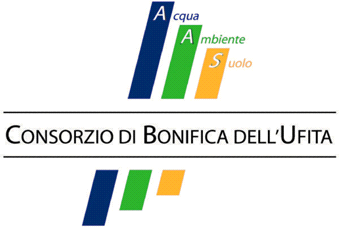 CONSORZIO DI BONIFICA DELL’UFITAVia Aldo Moro, 58 – 83035 Grottaminarda (AV)- ITALIATel: +39 0825441040, +39 0825441122; Fax: +39 0825445502http://www.bonificaufita.it   e-mail: bonifica.ufita@gmail.com  PEC: bonifica.ufita@pec.itOggetto dell’appalto: Adeguamento del comprensorio irriguo valle Calore Irpino in agro di Apice (BN) e Mirabella Eclano (AV).-  PSR 2007-2013misura 125.-  SOTTOMISURA 1. “PROCEDURA APERTA COMUNITARIA PER APPALTO PUBBLICO DI LAVORI SOLA ESECUZIONE, CON CORRISPETTIVO “A CORPO” CUP: E93H10000250009.  CIG: 6159550D72 Importo a base d’asta soggetto a ribasso: €.   6.430.198,26 (oltre IVA di legge, oltre costi della sicurezza non soggetti a ribasso d’asta)I costi della sicurezza determinati dalla Stazione Appaltante sono pari ad € 154.790,60.Calendario sopralluoghi programmati sui luoghi oggetto dei lavori in agro dei Comuni di Apice in Provincia di Benevento e Mirabella Eclano in Provincia di Avellino:Il punto di ritrovo e di partenza è fissato per le ore 9.00 presso la sede del CONSORZIO DI BONIFICA UFITA in Via Aldo Moro, 58  del Comune di GROTTAMINARDA (AV).Successivamente, è previsto il trasferimento, sui luoghi dove debbono eseguirsi i lavori in agro dei Comuni di Apice (Provincia di Benevento)  e Mirabella Eclano ( Provincia di Avellino,) con automezzo proprio di ciascun rappresentante delle imprese partecipanti al sopralluogo, accompagnato dal sottoscritto RUP ovvero da un funzionario del Consorzio di Bonifica dell’Ufita, all’uopo incaricato dal sottoscritto. Le imprese che intendono partecipare ai sopralluoghi nei giorni sopra indicati sono invitate, per ragioni organizzative, di inviare preventiva adesione scritta mezzo e-mail all’indirizzo: francesco.gambacorta@bonificaufita.itPer informazioni telefonare esclusivamente al n. 3357386073 dalle ore 9.00 alle ore 12.00 dal lunedì al venerdì. Il presente avviso sarà aggiornato qualora le date di accesso programmato dovessero essere modificate, con avviso sul sito istituzionale del Consorzio di Bonifica dell’Ufita: www.bonificaufita.it.Il Responsabile del Procedimento  						  Ing. Francesco GAMBACORTAALLEGATO N.3 Modello – informazione antimafia    Dichiarazione sostitutiva familiari conviventiDichiarazione sostitutiva di certificazione(D.P.R. n. 445 del 28.12.2000)_l_ sottoscritt_ (nome e cognome) _____________________________________________________nat_ a __________________________ Prov. ________ il ________________ residente a_____________________ via/piazza _____________________________________n.____________in qualità di________________________________________________________________________della società_______________________________________________________________________consapevole delle sanzioni penali in caso di dichiarazioni false e della conseguente decadenza dai benefici eventualmente conseguiti (ai sensi degli artt. 75 e 76 D.P.R. 445/2000) sotto la propria responsabilità DICHIARAai sensi dell’ art. 85, comma 3 del D.Lgs 159/2011 di avere i seguenti familiari conviventi di maggiore età **:________________________________________________________________________________________________________________________________________________________________________________________________________________________________________________________________________________________________________________________________________________________________________________________________________________Il/la sottoscritto/a dichiara inoltre di essere informato/a, ai sensi del D.Lgs. n. 196/2003 (codice in materia di protezione di dati personali) che i dati personali raccolti saranno trattati, anche con strumenti informatici, esclusivamente nell’ambito del procedimento per il quale la presente dichiarazione viene resa.______________________                         ______________________________________________             data                                                                  				firma leggibile del dichiarante(*)                                                                                   ALLEGATO N. 4 Modello  Dichiarazione sostitutiva del certificato di iscrizione CCIAADICHIARAZIONE SOSTITUTIVA DEL CERTIFICATO DI ISCRIZIONE ALLA CAMERA DI COMMERCIO INDUSTRIA ARTIGIANATO AGRICOLTURA(resa ai sensi dell’art. 46 Testo unico delle disposizioni legislative e regolamentari in materia di documentazione amministrativa n. 445/2000) Il/La sottoscritt__                                                                                                 nat__ a 	ilresidente a		via nella sua qualità di                                                                                             dell’Impresa D I C H I A R Ache l’Impresa è iscritta nel Registro delle Imprese di con il numero Repertorio Economico Amministrativo Denominazione: Forma giuridica: Sede: Codice Fiscale: Data di costituzione: CONSIGLIO DI AMMINISTRAZIONE Numero componenti in carica: COLLEGIO SINDACALE Numero sindaci effettivi: Numero sindaci supplenti OGGETTO SOCIALETITOLARI DI CARICHE O QUALIFICHEDIRETTORI TECNICI (OVE PREVISTI)SOCI E TITOLARI DI DIRITTI SU QUOTE E AZIONI/PROPRIETARISEDI SECONDARIE E UNITA’ LOCALIDichiara, altresì, che l’impresa gode del pieno e libero esercizio dei propri diritti, non è in stato di liquidazione, fallimento o concordato preventivo, non ha in corso alcuna procedura dalla legge fallimentare e tali procedure non si sono verificate nel quinquennio antecedente la data odierna.                                                         , il IL TITOLARE/LEGALE RAPPRESENTANTE                                                                                                         _________________________________Variazioni degli organi societari - I legali rappresentanti degli organismi societari, nel termine di trenta giorni dall'intervenuta modificazione dell'assetto societario o gestionale dell'impresa, hanno l'obbligo di trasmettere al prefetto che ha rilasciato l'informazione antimafia, copia degli atti dai quali risulta l'intervenuta modificazione relativamente ai soggetti destinatari delle verifiche antimafia. La violazione di tale obbligo è punita con la sanzione amministrativa pecuniaria (da  60.000 Euro) di cui all'art. 86, comma 4 del D. Lgs. 159/2011.CONSORZIO DI BONIFICA DELL’UFITAVia Aldo Moro, 58 – 83035 Grottaminarda (AV) - ITALIATel: +39 0825441040, +39 0825441122; Fax: +39 0825445502http://www.bonificaufita.it   e-mail: bonifica.ufita@gmail.com  PEC: bonifica.ufita@pec.itCUPE93H10000250009CIG6159550D72N.B. Il presente modello, proposto ai fini agevolativi della partecipazione alla gara, è articolato in svariati paragrafi, con la facoltà di scelta di una dichiarazione fra due o più opzioni (ciascuna contraddistinta da quadratino o altro simbolo o da “oppure” o “ovvero o altro). Il dichiarante deve apporre una crocetta o signatura in corrispondenza all’opzione prescelta, oppure dovrà cancellare le parti che non interessano. Il dichiarante può integrare il presente modello, qualora lo ritenga opportuno e/o necessario.Marca da bollo legale € 16,00Via Aldo Moro, 58 – 83035 Grottaminarda (AV)- ITALIATel: +39 0825441040, +39 0825441122; Fax: +39 0825445502http://www.bonificaufita.it   e-mail: bonifica.ufita@gmail.com  PEC: bonifica.ufita@pec.itPROCEDURA APERTA COMUNITARIA PER APPALTO PUBBLICO DI LAVORISOLA ESECUZIONE, CON CORRISPETTIVO “A CORPO”(Procedura: Aperta, art. 3, comma 37, art. 53, comma 2, art. 55 del Dlgs n. 163/2006 e s.m.ei.;Criterio di selezione delle offerte: Offerta economicamente più vantaggiosa: art. 83 del D.lgs. 163/2006 e s.m.ei con Varianti progettuali in sede di offerta ammesse ai sensi dell’art.76 del D.Lgs. 163/2006;  art. 120 del DPR n. 207/2010 e s.m.ei. e norme corrispondenti L.R. CAMPANIA n. 3/2007 e Regolamento Regione Campania n. 7/2010)La domanda e le dichiarazioni  vengono prodotte e  rese ai sensi del D.Lgs. n. 163/2006 e s.m.ei. e della L.R. CAMPANIA n. 3/2007 e s.m.ei.  e nel rispetto del DPR n. 445/2000)(n.b. da firmare a pena di esclusione dalla gara!)PROCEDURA APERTA COMUNITARIA PER APPALTO PUBBLICO DI LAVORISOLA ESECUZIONE, CON CORRISPETTIVO “A CORPO”(Procedura: Aperta, art. 3, comma 37, art. 53, comma 2, art. 55 del Dlgs n. 163/2006 e s.m.ei.;Criterio di selezione delle offerte: Offerta economicamente più vantaggiosa: art. 83 del D.lgs. 163/2006 e s.m.ei con Varianti progettuali in sede di offerta ammesse ai sensi dell’art.76 del D.Lgs. 163/2006;  art. 120 del DPR n. 207/2010 e s.m.ei. e norme corrispondenti L.R. CAMPANIA n. 3/2007 e Regolamento Regione Campania n. 7/2010)La domanda e le dichiarazioni  vengono prodotte e  rese ai sensi del D.Lgs. n. 163/2006 e s.m.ei. e della L.R. CAMPANIA n. 3/2007 e s.m.ei.  e nel rispetto del DPR n. 445/2000)(n.b. da firmare a pena di esclusione dalla gara!)PROCEDURA APERTA COMUNITARIA PER APPALTO PUBBLICO DI LAVORISOLA ESECUZIONE, CON CORRISPETTIVO “A CORPO”(Procedura: Aperta, art. 3, comma 37, art. 53, comma 2, art. 55 del Dlgs n. 163/2006 e s.m.ei.;Criterio di selezione delle offerte: Offerta economicamente più vantaggiosa: art. 83 del D.lgs. 163/2006 e s.m.ei con Varianti progettuali in sede di offerta ammesse ai sensi dell’art.76 del D.Lgs. 163/2006;  art. 120 del DPR n. 207/2010 e s.m.ei. e norme corrispondenti L.R. CAMPANIA n. 3/2007 e Regolamento Regione Campania n. 7/2010)La domanda e le dichiarazioni  vengono prodotte e  rese ai sensi del D.Lgs. n. 163/2006 e s.m.ei. e della L.R. CAMPANIA n. 3/2007 e s.m.ei.  e nel rispetto del DPR n. 445/2000)(n.b. da firmare a pena di esclusione dalla gara!)PROCEDURA APERTA COMUNITARIA PER APPALTO PUBBLICO DI LAVORISOLA ESECUZIONE, CON CORRISPETTIVO “A CORPO”(Procedura: Aperta, art. 3, comma 37, art. 53, comma 2, art. 55 del Dlgs n. 163/2006 e s.m.ei.;Criterio di selezione delle offerte: Offerta economicamente più vantaggiosa: art. 83 del D.lgs. 163/2006 e s.m.ei con Varianti progettuali in sede di offerta ammesse ai sensi dell’art.76 del D.Lgs. 163/2006;  art. 120 del DPR n. 207/2010 e s.m.ei. e norme corrispondenti L.R. CAMPANIA n. 3/2007 e Regolamento Regione Campania n. 7/2010)La domanda e le dichiarazioni  vengono prodotte e  rese ai sensi del D.Lgs. n. 163/2006 e s.m.ei. e della L.R. CAMPANIA n. 3/2007 e s.m.ei.  e nel rispetto del DPR n. 445/2000)(n.b. da firmare a pena di esclusione dalla gara!)PROCEDURA APERTA COMUNITARIA PER APPALTO PUBBLICO DI LAVORISOLA ESECUZIONE, CON CORRISPETTIVO “A CORPO”(Procedura: Aperta, art. 3, comma 37, art. 53, comma 2, art. 55 del Dlgs n. 163/2006 e s.m.ei.;Criterio di selezione delle offerte: Offerta economicamente più vantaggiosa: art. 83 del D.lgs. 163/2006 e s.m.ei con Varianti progettuali in sede di offerta ammesse ai sensi dell’art.76 del D.Lgs. 163/2006;  art. 120 del DPR n. 207/2010 e s.m.ei. e norme corrispondenti L.R. CAMPANIA n. 3/2007 e Regolamento Regione Campania n. 7/2010)La domanda e le dichiarazioni  vengono prodotte e  rese ai sensi del D.Lgs. n. 163/2006 e s.m.ei. e della L.R. CAMPANIA n. 3/2007 e s.m.ei.  e nel rispetto del DPR n. 445/2000)(n.b. da firmare a pena di esclusione dalla gara!)PROCEDURA APERTA COMUNITARIA PER APPALTO PUBBLICO DI LAVORISOLA ESECUZIONE, CON CORRISPETTIVO “A CORPO”(Procedura: Aperta, art. 3, comma 37, art. 53, comma 2, art. 55 del Dlgs n. 163/2006 e s.m.ei.;Criterio di selezione delle offerte: Offerta economicamente più vantaggiosa: art. 83 del D.lgs. 163/2006 e s.m.ei con Varianti progettuali in sede di offerta ammesse ai sensi dell’art.76 del D.Lgs. 163/2006;  art. 120 del DPR n. 207/2010 e s.m.ei. e norme corrispondenti L.R. CAMPANIA n. 3/2007 e Regolamento Regione Campania n. 7/2010)La domanda e le dichiarazioni  vengono prodotte e  rese ai sensi del D.Lgs. n. 163/2006 e s.m.ei. e della L.R. CAMPANIA n. 3/2007 e s.m.ei.  e nel rispetto del DPR n. 445/2000)(n.b. da firmare a pena di esclusione dalla gara!)PROCEDURA APERTA COMUNITARIA PER APPALTO PUBBLICO DI LAVORISOLA ESECUZIONE, CON CORRISPETTIVO “A CORPO”(Procedura: Aperta, art. 3, comma 37, art. 53, comma 2, art. 55 del Dlgs n. 163/2006 e s.m.ei.;Criterio di selezione delle offerte: Offerta economicamente più vantaggiosa: art. 83 del D.lgs. 163/2006 e s.m.ei con Varianti progettuali in sede di offerta ammesse ai sensi dell’art.76 del D.Lgs. 163/2006;  art. 120 del DPR n. 207/2010 e s.m.ei. e norme corrispondenti L.R. CAMPANIA n. 3/2007 e Regolamento Regione Campania n. 7/2010)La domanda e le dichiarazioni  vengono prodotte e  rese ai sensi del D.Lgs. n. 163/2006 e s.m.ei. e della L.R. CAMPANIA n. 3/2007 e s.m.ei.  e nel rispetto del DPR n. 445/2000)(n.b. da firmare a pena di esclusione dalla gara!)PROCEDURA APERTA COMUNITARIA PER APPALTO PUBBLICO DI LAVORISOLA ESECUZIONE, CON CORRISPETTIVO “A CORPO”(Procedura: Aperta, art. 3, comma 37, art. 53, comma 2, art. 55 del Dlgs n. 163/2006 e s.m.ei.;Criterio di selezione delle offerte: Offerta economicamente più vantaggiosa: art. 83 del D.lgs. 163/2006 e s.m.ei con Varianti progettuali in sede di offerta ammesse ai sensi dell’art.76 del D.Lgs. 163/2006;  art. 120 del DPR n. 207/2010 e s.m.ei. e norme corrispondenti L.R. CAMPANIA n. 3/2007 e Regolamento Regione Campania n. 7/2010)La domanda e le dichiarazioni  vengono prodotte e  rese ai sensi del D.Lgs. n. 163/2006 e s.m.ei. e della L.R. CAMPANIA n. 3/2007 e s.m.ei.  e nel rispetto del DPR n. 445/2000)(n.b. da firmare a pena di esclusione dalla gara!)PROCEDURA APERTA COMUNITARIA PER APPALTO PUBBLICO DI LAVORISOLA ESECUZIONE, CON CORRISPETTIVO “A CORPO”(Procedura: Aperta, art. 3, comma 37, art. 53, comma 2, art. 55 del Dlgs n. 163/2006 e s.m.ei.;Criterio di selezione delle offerte: Offerta economicamente più vantaggiosa: art. 83 del D.lgs. 163/2006 e s.m.ei con Varianti progettuali in sede di offerta ammesse ai sensi dell’art.76 del D.Lgs. 163/2006;  art. 120 del DPR n. 207/2010 e s.m.ei. e norme corrispondenti L.R. CAMPANIA n. 3/2007 e Regolamento Regione Campania n. 7/2010)La domanda e le dichiarazioni  vengono prodotte e  rese ai sensi del D.Lgs. n. 163/2006 e s.m.ei. e della L.R. CAMPANIA n. 3/2007 e s.m.ei.  e nel rispetto del DPR n. 445/2000)(n.b. da firmare a pena di esclusione dalla gara!)PROCEDURA APERTA COMUNITARIA PER APPALTO PUBBLICO DI LAVORISOLA ESECUZIONE, CON CORRISPETTIVO “A CORPO”(Procedura: Aperta, art. 3, comma 37, art. 53, comma 2, art. 55 del Dlgs n. 163/2006 e s.m.ei.;Criterio di selezione delle offerte: Offerta economicamente più vantaggiosa: art. 83 del D.lgs. 163/2006 e s.m.ei con Varianti progettuali in sede di offerta ammesse ai sensi dell’art.76 del D.Lgs. 163/2006;  art. 120 del DPR n. 207/2010 e s.m.ei. e norme corrispondenti L.R. CAMPANIA n. 3/2007 e Regolamento Regione Campania n. 7/2010)La domanda e le dichiarazioni  vengono prodotte e  rese ai sensi del D.Lgs. n. 163/2006 e s.m.ei. e della L.R. CAMPANIA n. 3/2007 e s.m.ei.  e nel rispetto del DPR n. 445/2000)(n.b. da firmare a pena di esclusione dalla gara!)PROCEDURA APERTA COMUNITARIA PER APPALTO PUBBLICO DI LAVORISOLA ESECUZIONE, CON CORRISPETTIVO “A CORPO”(Procedura: Aperta, art. 3, comma 37, art. 53, comma 2, art. 55 del Dlgs n. 163/2006 e s.m.ei.;Criterio di selezione delle offerte: Offerta economicamente più vantaggiosa: art. 83 del D.lgs. 163/2006 e s.m.ei con Varianti progettuali in sede di offerta ammesse ai sensi dell’art.76 del D.Lgs. 163/2006;  art. 120 del DPR n. 207/2010 e s.m.ei. e norme corrispondenti L.R. CAMPANIA n. 3/2007 e Regolamento Regione Campania n. 7/2010)La domanda e le dichiarazioni  vengono prodotte e  rese ai sensi del D.Lgs. n. 163/2006 e s.m.ei. e della L.R. CAMPANIA n. 3/2007 e s.m.ei.  e nel rispetto del DPR n. 445/2000)(n.b. da firmare a pena di esclusione dalla gara!)PROCEDURA APERTA COMUNITARIA PER APPALTO PUBBLICO DI LAVORISOLA ESECUZIONE, CON CORRISPETTIVO “A CORPO”(Procedura: Aperta, art. 3, comma 37, art. 53, comma 2, art. 55 del Dlgs n. 163/2006 e s.m.ei.;Criterio di selezione delle offerte: Offerta economicamente più vantaggiosa: art. 83 del D.lgs. 163/2006 e s.m.ei con Varianti progettuali in sede di offerta ammesse ai sensi dell’art.76 del D.Lgs. 163/2006;  art. 120 del DPR n. 207/2010 e s.m.ei. e norme corrispondenti L.R. CAMPANIA n. 3/2007 e Regolamento Regione Campania n. 7/2010)La domanda e le dichiarazioni  vengono prodotte e  rese ai sensi del D.Lgs. n. 163/2006 e s.m.ei. e della L.R. CAMPANIA n. 3/2007 e s.m.ei.  e nel rispetto del DPR n. 445/2000)(n.b. da firmare a pena di esclusione dalla gara!)PROCEDURA APERTA COMUNITARIA PER APPALTO PUBBLICO DI LAVORISOLA ESECUZIONE, CON CORRISPETTIVO “A CORPO”(Procedura: Aperta, art. 3, comma 37, art. 53, comma 2, art. 55 del Dlgs n. 163/2006 e s.m.ei.;Criterio di selezione delle offerte: Offerta economicamente più vantaggiosa: art. 83 del D.lgs. 163/2006 e s.m.ei con Varianti progettuali in sede di offerta ammesse ai sensi dell’art.76 del D.Lgs. 163/2006;  art. 120 del DPR n. 207/2010 e s.m.ei. e norme corrispondenti L.R. CAMPANIA n. 3/2007 e Regolamento Regione Campania n. 7/2010)La domanda e le dichiarazioni  vengono prodotte e  rese ai sensi del D.Lgs. n. 163/2006 e s.m.ei. e della L.R. CAMPANIA n. 3/2007 e s.m.ei.  e nel rispetto del DPR n. 445/2000)(n.b. da firmare a pena di esclusione dalla gara!)PROCEDURA APERTA COMUNITARIA PER APPALTO PUBBLICO DI LAVORISOLA ESECUZIONE, CON CORRISPETTIVO “A CORPO”(Procedura: Aperta, art. 3, comma 37, art. 53, comma 2, art. 55 del Dlgs n. 163/2006 e s.m.ei.;Criterio di selezione delle offerte: Offerta economicamente più vantaggiosa: art. 83 del D.lgs. 163/2006 e s.m.ei con Varianti progettuali in sede di offerta ammesse ai sensi dell’art.76 del D.Lgs. 163/2006;  art. 120 del DPR n. 207/2010 e s.m.ei. e norme corrispondenti L.R. CAMPANIA n. 3/2007 e Regolamento Regione Campania n. 7/2010)La domanda e le dichiarazioni  vengono prodotte e  rese ai sensi del D.Lgs. n. 163/2006 e s.m.ei. e della L.R. CAMPANIA n. 3/2007 e s.m.ei.  e nel rispetto del DPR n. 445/2000)(n.b. da firmare a pena di esclusione dalla gara!)PROCEDURA APERTA COMUNITARIA PER APPALTO PUBBLICO DI LAVORISOLA ESECUZIONE, CON CORRISPETTIVO “A CORPO”(Procedura: Aperta, art. 3, comma 37, art. 53, comma 2, art. 55 del Dlgs n. 163/2006 e s.m.ei.;Criterio di selezione delle offerte: Offerta economicamente più vantaggiosa: art. 83 del D.lgs. 163/2006 e s.m.ei con Varianti progettuali in sede di offerta ammesse ai sensi dell’art.76 del D.Lgs. 163/2006;  art. 120 del DPR n. 207/2010 e s.m.ei. e norme corrispondenti L.R. CAMPANIA n. 3/2007 e Regolamento Regione Campania n. 7/2010)La domanda e le dichiarazioni  vengono prodotte e  rese ai sensi del D.Lgs. n. 163/2006 e s.m.ei. e della L.R. CAMPANIA n. 3/2007 e s.m.ei.  e nel rispetto del DPR n. 445/2000)(n.b. da firmare a pena di esclusione dalla gara!)PROCEDURA APERTA COMUNITARIA PER APPALTO PUBBLICO DI LAVORISOLA ESECUZIONE, CON CORRISPETTIVO “A CORPO”(Procedura: Aperta, art. 3, comma 37, art. 53, comma 2, art. 55 del Dlgs n. 163/2006 e s.m.ei.;Criterio di selezione delle offerte: Offerta economicamente più vantaggiosa: art. 83 del D.lgs. 163/2006 e s.m.ei con Varianti progettuali in sede di offerta ammesse ai sensi dell’art.76 del D.Lgs. 163/2006;  art. 120 del DPR n. 207/2010 e s.m.ei. e norme corrispondenti L.R. CAMPANIA n. 3/2007 e Regolamento Regione Campania n. 7/2010)La domanda e le dichiarazioni  vengono prodotte e  rese ai sensi del D.Lgs. n. 163/2006 e s.m.ei. e della L.R. CAMPANIA n. 3/2007 e s.m.ei.  e nel rispetto del DPR n. 445/2000)(n.b. da firmare a pena di esclusione dalla gara!)PROCEDURA APERTA COMUNITARIA PER APPALTO PUBBLICO DI LAVORISOLA ESECUZIONE, CON CORRISPETTIVO “A CORPO”(Procedura: Aperta, art. 3, comma 37, art. 53, comma 2, art. 55 del Dlgs n. 163/2006 e s.m.ei.;Criterio di selezione delle offerte: Offerta economicamente più vantaggiosa: art. 83 del D.lgs. 163/2006 e s.m.ei con Varianti progettuali in sede di offerta ammesse ai sensi dell’art.76 del D.Lgs. 163/2006;  art. 120 del DPR n. 207/2010 e s.m.ei. e norme corrispondenti L.R. CAMPANIA n. 3/2007 e Regolamento Regione Campania n. 7/2010)La domanda e le dichiarazioni  vengono prodotte e  rese ai sensi del D.Lgs. n. 163/2006 e s.m.ei. e della L.R. CAMPANIA n. 3/2007 e s.m.ei.  e nel rispetto del DPR n. 445/2000)(n.b. da firmare a pena di esclusione dalla gara!)PROCEDURA APERTA COMUNITARIA PER APPALTO PUBBLICO DI LAVORISOLA ESECUZIONE, CON CORRISPETTIVO “A CORPO”(Procedura: Aperta, art. 3, comma 37, art. 53, comma 2, art. 55 del Dlgs n. 163/2006 e s.m.ei.;Criterio di selezione delle offerte: Offerta economicamente più vantaggiosa: art. 83 del D.lgs. 163/2006 e s.m.ei con Varianti progettuali in sede di offerta ammesse ai sensi dell’art.76 del D.Lgs. 163/2006;  art. 120 del DPR n. 207/2010 e s.m.ei. e norme corrispondenti L.R. CAMPANIA n. 3/2007 e Regolamento Regione Campania n. 7/2010)La domanda e le dichiarazioni  vengono prodotte e  rese ai sensi del D.Lgs. n. 163/2006 e s.m.ei. e della L.R. CAMPANIA n. 3/2007 e s.m.ei.  e nel rispetto del DPR n. 445/2000)(n.b. da firmare a pena di esclusione dalla gara!)PROCEDURA APERTA COMUNITARIA PER APPALTO PUBBLICO DI LAVORISOLA ESECUZIONE, CON CORRISPETTIVO “A CORPO”(Procedura: Aperta, art. 3, comma 37, art. 53, comma 2, art. 55 del Dlgs n. 163/2006 e s.m.ei.;Criterio di selezione delle offerte: Offerta economicamente più vantaggiosa: art. 83 del D.lgs. 163/2006 e s.m.ei con Varianti progettuali in sede di offerta ammesse ai sensi dell’art.76 del D.Lgs. 163/2006;  art. 120 del DPR n. 207/2010 e s.m.ei. e norme corrispondenti L.R. CAMPANIA n. 3/2007 e Regolamento Regione Campania n. 7/2010)La domanda e le dichiarazioni  vengono prodotte e  rese ai sensi del D.Lgs. n. 163/2006 e s.m.ei. e della L.R. CAMPANIA n. 3/2007 e s.m.ei.  e nel rispetto del DPR n. 445/2000)(n.b. da firmare a pena di esclusione dalla gara!)PROCEDURA APERTA COMUNITARIA PER APPALTO PUBBLICO DI LAVORISOLA ESECUZIONE, CON CORRISPETTIVO “A CORPO”(Procedura: Aperta, art. 3, comma 37, art. 53, comma 2, art. 55 del Dlgs n. 163/2006 e s.m.ei.;Criterio di selezione delle offerte: Offerta economicamente più vantaggiosa: art. 83 del D.lgs. 163/2006 e s.m.ei con Varianti progettuali in sede di offerta ammesse ai sensi dell’art.76 del D.Lgs. 163/2006;  art. 120 del DPR n. 207/2010 e s.m.ei. e norme corrispondenti L.R. CAMPANIA n. 3/2007 e Regolamento Regione Campania n. 7/2010)La domanda e le dichiarazioni  vengono prodotte e  rese ai sensi del D.Lgs. n. 163/2006 e s.m.ei. e della L.R. CAMPANIA n. 3/2007 e s.m.ei.  e nel rispetto del DPR n. 445/2000)(n.b. da firmare a pena di esclusione dalla gara!)PROCEDURA APERTA COMUNITARIA PER APPALTO PUBBLICO DI LAVORISOLA ESECUZIONE, CON CORRISPETTIVO “A CORPO”(Procedura: Aperta, art. 3, comma 37, art. 53, comma 2, art. 55 del Dlgs n. 163/2006 e s.m.ei.;Criterio di selezione delle offerte: Offerta economicamente più vantaggiosa: art. 83 del D.lgs. 163/2006 e s.m.ei con Varianti progettuali in sede di offerta ammesse ai sensi dell’art.76 del D.Lgs. 163/2006;  art. 120 del DPR n. 207/2010 e s.m.ei. e norme corrispondenti L.R. CAMPANIA n. 3/2007 e Regolamento Regione Campania n. 7/2010)La domanda e le dichiarazioni  vengono prodotte e  rese ai sensi del D.Lgs. n. 163/2006 e s.m.ei. e della L.R. CAMPANIA n. 3/2007 e s.m.ei.  e nel rispetto del DPR n. 445/2000)(n.b. da firmare a pena di esclusione dalla gara!)PROCEDURA APERTA COMUNITARIA PER APPALTO PUBBLICO DI LAVORISOLA ESECUZIONE, CON CORRISPETTIVO “A CORPO”(Procedura: Aperta, art. 3, comma 37, art. 53, comma 2, art. 55 del Dlgs n. 163/2006 e s.m.ei.;Criterio di selezione delle offerte: Offerta economicamente più vantaggiosa: art. 83 del D.lgs. 163/2006 e s.m.ei con Varianti progettuali in sede di offerta ammesse ai sensi dell’art.76 del D.Lgs. 163/2006;  art. 120 del DPR n. 207/2010 e s.m.ei. e norme corrispondenti L.R. CAMPANIA n. 3/2007 e Regolamento Regione Campania n. 7/2010)La domanda e le dichiarazioni  vengono prodotte e  rese ai sensi del D.Lgs. n. 163/2006 e s.m.ei. e della L.R. CAMPANIA n. 3/2007 e s.m.ei.  e nel rispetto del DPR n. 445/2000)(n.b. da firmare a pena di esclusione dalla gara!)PROCEDURA APERTA COMUNITARIA PER APPALTO PUBBLICO DI LAVORISOLA ESECUZIONE, CON CORRISPETTIVO “A CORPO”(Procedura: Aperta, art. 3, comma 37, art. 53, comma 2, art. 55 del Dlgs n. 163/2006 e s.m.ei.;Criterio di selezione delle offerte: Offerta economicamente più vantaggiosa: art. 83 del D.lgs. 163/2006 e s.m.ei con Varianti progettuali in sede di offerta ammesse ai sensi dell’art.76 del D.Lgs. 163/2006;  art. 120 del DPR n. 207/2010 e s.m.ei. e norme corrispondenti L.R. CAMPANIA n. 3/2007 e Regolamento Regione Campania n. 7/2010)La domanda e le dichiarazioni  vengono prodotte e  rese ai sensi del D.Lgs. n. 163/2006 e s.m.ei. e della L.R. CAMPANIA n. 3/2007 e s.m.ei.  e nel rispetto del DPR n. 445/2000)(n.b. da firmare a pena di esclusione dalla gara!)PROCEDURA APERTA COMUNITARIA PER APPALTO PUBBLICO DI LAVORISOLA ESECUZIONE, CON CORRISPETTIVO “A CORPO”(Procedura: Aperta, art. 3, comma 37, art. 53, comma 2, art. 55 del Dlgs n. 163/2006 e s.m.ei.;Criterio di selezione delle offerte: Offerta economicamente più vantaggiosa: art. 83 del D.lgs. 163/2006 e s.m.ei con Varianti progettuali in sede di offerta ammesse ai sensi dell’art.76 del D.Lgs. 163/2006;  art. 120 del DPR n. 207/2010 e s.m.ei. e norme corrispondenti L.R. CAMPANIA n. 3/2007 e Regolamento Regione Campania n. 7/2010)La domanda e le dichiarazioni  vengono prodotte e  rese ai sensi del D.Lgs. n. 163/2006 e s.m.ei. e della L.R. CAMPANIA n. 3/2007 e s.m.ei.  e nel rispetto del DPR n. 445/2000)(n.b. da firmare a pena di esclusione dalla gara!)PROCEDURA APERTA COMUNITARIA PER APPALTO PUBBLICO DI LAVORISOLA ESECUZIONE, CON CORRISPETTIVO “A CORPO”(Procedura: Aperta, art. 3, comma 37, art. 53, comma 2, art. 55 del Dlgs n. 163/2006 e s.m.ei.;Criterio di selezione delle offerte: Offerta economicamente più vantaggiosa: art. 83 del D.lgs. 163/2006 e s.m.ei con Varianti progettuali in sede di offerta ammesse ai sensi dell’art.76 del D.Lgs. 163/2006;  art. 120 del DPR n. 207/2010 e s.m.ei. e norme corrispondenti L.R. CAMPANIA n. 3/2007 e Regolamento Regione Campania n. 7/2010)La domanda e le dichiarazioni  vengono prodotte e  rese ai sensi del D.Lgs. n. 163/2006 e s.m.ei. e della L.R. CAMPANIA n. 3/2007 e s.m.ei.  e nel rispetto del DPR n. 445/2000)(n.b. da firmare a pena di esclusione dalla gara!)PROCEDURA APERTA COMUNITARIA PER APPALTO PUBBLICO DI LAVORISOLA ESECUZIONE, CON CORRISPETTIVO “A CORPO”(Procedura: Aperta, art. 3, comma 37, art. 53, comma 2, art. 55 del Dlgs n. 163/2006 e s.m.ei.;Criterio di selezione delle offerte: Offerta economicamente più vantaggiosa: art. 83 del D.lgs. 163/2006 e s.m.ei con Varianti progettuali in sede di offerta ammesse ai sensi dell’art.76 del D.Lgs. 163/2006;  art. 120 del DPR n. 207/2010 e s.m.ei. e norme corrispondenti L.R. CAMPANIA n. 3/2007 e Regolamento Regione Campania n. 7/2010)La domanda e le dichiarazioni  vengono prodotte e  rese ai sensi del D.Lgs. n. 163/2006 e s.m.ei. e della L.R. CAMPANIA n. 3/2007 e s.m.ei.  e nel rispetto del DPR n. 445/2000)(n.b. da firmare a pena di esclusione dalla gara!)PROCEDURA APERTA COMUNITARIA PER APPALTO PUBBLICO DI LAVORISOLA ESECUZIONE, CON CORRISPETTIVO “A CORPO”(Procedura: Aperta, art. 3, comma 37, art. 53, comma 2, art. 55 del Dlgs n. 163/2006 e s.m.ei.;Criterio di selezione delle offerte: Offerta economicamente più vantaggiosa: art. 83 del D.lgs. 163/2006 e s.m.ei con Varianti progettuali in sede di offerta ammesse ai sensi dell’art.76 del D.Lgs. 163/2006;  art. 120 del DPR n. 207/2010 e s.m.ei. e norme corrispondenti L.R. CAMPANIA n. 3/2007 e Regolamento Regione Campania n. 7/2010)La domanda e le dichiarazioni  vengono prodotte e  rese ai sensi del D.Lgs. n. 163/2006 e s.m.ei. e della L.R. CAMPANIA n. 3/2007 e s.m.ei.  e nel rispetto del DPR n. 445/2000)(n.b. da firmare a pena di esclusione dalla gara!)Il sottoscrittoIl sottoscrittoIl sottoscrittoIl sottoscrittoIl sottoscrittoNato aNato aNato aNato aNato a                                                                                    il                                                                                    il                                                                                    il                                                                                    il                                                                                    il                                                                                    il                                                                                    il                                                                                    il                                                                                    il                                                                                    il                                                                                    il                                                                                    il                                                                                    il                                                                                    il                                                                                    il                                                                                    il                                                                                    il                                                                                    il                                                                                    il                                                                                    il                                                                                    il                                                                                    ilResidente in                                    Residente in                                    Residente in                                    Residente in                                    Residente in                                    in qualità di  in qualità di  in qualità di  in qualità di  (titolare, legale rappresentante, procuratore, altro) (titolare, legale rappresentante, procuratore, altro) (titolare, legale rappresentante, procuratore, altro) (titolare, legale rappresentante, procuratore, altro) (titolare, legale rappresentante, procuratore, altro) (titolare, legale rappresentante, procuratore, altro) (titolare, legale rappresentante, procuratore, altro) (titolare, legale rappresentante, procuratore, altro) (titolare, legale rappresentante, procuratore, altro) (titolare, legale rappresentante, procuratore, altro) (titolare, legale rappresentante, procuratore, altro) (titolare, legale rappresentante, procuratore, altro) (titolare, legale rappresentante, procuratore, altro) (titolare, legale rappresentante, procuratore, altro) della ditta / Impresa:della ditta / Impresa:della ditta / Impresa:della ditta / Impresa:della ditta / Impresa:della ditta / Impresa:della ditta / Impresa:della ditta / Impresa:della ditta / Impresa:sedesede(comune italiano o stato estero)  (comune italiano o stato estero)  (comune italiano o stato estero)  (comune italiano o stato estero)  (comune italiano o stato estero)  (comune italiano o stato estero)  (comune italiano o stato estero)  (comune italiano o stato estero)  Provincia  indirizzoindirizzoindirizzoindirizzoindirizzoCap:Cap:Partita IVA:Partita IVA:Partita IVA:C.F.:- concorrente singolo;- mandatario capogruppo di:-	raggruppamento temporaneo - mandante in:-	consorzio - aggregazione di imprese aderenti al contratto di rete-	è in possesso della certificazione del sistema di qualità della serie europea ISO 9001:2000,  in corso di validità, come risulta da copia allegata del certificato stesso e dal quale si evince, confermandone la conformità all’originale esibibile in qualsiasi momento alla Stazione Appaltante, che:-	è in possesso della certificazione del sistema di qualità della serie europea ISO 9001:2000,  in corso di validità, come risulta da copia allegata del certificato stesso e dal quale si evince, confermandone la conformità all’originale esibibile in qualsiasi momento alla Stazione Appaltante, che:-	è in possesso della certificazione del sistema di qualità della serie europea ISO 9001:2000,  in corso di validità, come risulta da copia allegata del certificato stesso e dal quale si evince, confermandone la conformità all’originale esibibile in qualsiasi momento alla Stazione Appaltante, che:-	è in possesso della certificazione del sistema di qualità della serie europea ISO 9001:2000,  in corso di validità, come risulta da copia allegata del certificato stesso e dal quale si evince, confermandone la conformità all’originale esibibile in qualsiasi momento alla Stazione Appaltante, che:-	è in possesso della certificazione del sistema di qualità della serie europea ISO 9001:2000,  in corso di validità, come risulta da copia allegata del certificato stesso e dal quale si evince, confermandone la conformità all’originale esibibile in qualsiasi momento alla Stazione Appaltante, che:-	è in possesso della certificazione del sistema di qualità della serie europea ISO 9001:2000,  in corso di validità, come risulta da copia allegata del certificato stesso e dal quale si evince, confermandone la conformità all’originale esibibile in qualsiasi momento alla Stazione Appaltante, che:-	è in possesso della certificazione del sistema di qualità della serie europea ISO 9001:2000,  in corso di validità, come risulta da copia allegata del certificato stesso e dal quale si evince, confermandone la conformità all’originale esibibile in qualsiasi momento alla Stazione Appaltante, che:-	è in possesso della certificazione del sistema di qualità della serie europea ISO 9001:2000,  in corso di validità, come risulta da copia allegata del certificato stesso e dal quale si evince, confermandone la conformità all’originale esibibile in qualsiasi momento alla Stazione Appaltante, che:-	certificato n.in datacon validità fino alsettore EA:rilasciato da:rilasciato da:provincia di iscrizione:forma giuridica società:forma giuridica società:anno di iscrizione:durata della società:durata della società:durata della società:numero di iscrizione:attività svolta: attività svolta: Che nella ditta rappresentata sono presenti i sig.ri: soci in snc e/o spa, accomandatari in s.a.s., amministratori con poteri di rappresentanza in altre forme societarie, rappresentanti legali, altri soggetti con potere di rappresentanza, direttori tecnici (n.b. inserire i nominativi dei soggetti anche se cessati dalla carica nell’anno antecedente la data di pubblicazione del bando di gara). Contrassegnare la casella Rappresentante legale per tutte le tipologie di soggetti sopra citati (soci di snc, accomandatari, amministratori con rappresentanza, etc), esclusi i direttori tecnici. Contrassegnare la casella Direttore tecnico se trattasi di soggetto che ricopre o che abbia ricoperto tale ruolo:Che nella ditta rappresentata sono presenti i sig.ri: soci in snc e/o spa, accomandatari in s.a.s., amministratori con poteri di rappresentanza in altre forme societarie, rappresentanti legali, altri soggetti con potere di rappresentanza, direttori tecnici (n.b. inserire i nominativi dei soggetti anche se cessati dalla carica nell’anno antecedente la data di pubblicazione del bando di gara). Contrassegnare la casella Rappresentante legale per tutte le tipologie di soggetti sopra citati (soci di snc, accomandatari, amministratori con rappresentanza, etc), esclusi i direttori tecnici. Contrassegnare la casella Direttore tecnico se trattasi di soggetto che ricopre o che abbia ricoperto tale ruolo:Che nella ditta rappresentata sono presenti i sig.ri: soci in snc e/o spa, accomandatari in s.a.s., amministratori con poteri di rappresentanza in altre forme societarie, rappresentanti legali, altri soggetti con potere di rappresentanza, direttori tecnici (n.b. inserire i nominativi dei soggetti anche se cessati dalla carica nell’anno antecedente la data di pubblicazione del bando di gara). Contrassegnare la casella Rappresentante legale per tutte le tipologie di soggetti sopra citati (soci di snc, accomandatari, amministratori con rappresentanza, etc), esclusi i direttori tecnici. Contrassegnare la casella Direttore tecnico se trattasi di soggetto che ricopre o che abbia ricoperto tale ruolo:Che nella ditta rappresentata sono presenti i sig.ri: soci in snc e/o spa, accomandatari in s.a.s., amministratori con poteri di rappresentanza in altre forme societarie, rappresentanti legali, altri soggetti con potere di rappresentanza, direttori tecnici (n.b. inserire i nominativi dei soggetti anche se cessati dalla carica nell’anno antecedente la data di pubblicazione del bando di gara). Contrassegnare la casella Rappresentante legale per tutte le tipologie di soggetti sopra citati (soci di snc, accomandatari, amministratori con rappresentanza, etc), esclusi i direttori tecnici. Contrassegnare la casella Direttore tecnico se trattasi di soggetto che ricopre o che abbia ricoperto tale ruolo:Che nella ditta rappresentata sono presenti i sig.ri: soci in snc e/o spa, accomandatari in s.a.s., amministratori con poteri di rappresentanza in altre forme societarie, rappresentanti legali, altri soggetti con potere di rappresentanza, direttori tecnici (n.b. inserire i nominativi dei soggetti anche se cessati dalla carica nell’anno antecedente la data di pubblicazione del bando di gara). Contrassegnare la casella Rappresentante legale per tutte le tipologie di soggetti sopra citati (soci di snc, accomandatari, amministratori con rappresentanza, etc), esclusi i direttori tecnici. Contrassegnare la casella Direttore tecnico se trattasi di soggetto che ricopre o che abbia ricoperto tale ruolo:Che nella ditta rappresentata sono presenti i sig.ri: soci in snc e/o spa, accomandatari in s.a.s., amministratori con poteri di rappresentanza in altre forme societarie, rappresentanti legali, altri soggetti con potere di rappresentanza, direttori tecnici (n.b. inserire i nominativi dei soggetti anche se cessati dalla carica nell’anno antecedente la data di pubblicazione del bando di gara). Contrassegnare la casella Rappresentante legale per tutte le tipologie di soggetti sopra citati (soci di snc, accomandatari, amministratori con rappresentanza, etc), esclusi i direttori tecnici. Contrassegnare la casella Direttore tecnico se trattasi di soggetto che ricopre o che abbia ricoperto tale ruolo:Che nella ditta rappresentata sono presenti i sig.ri: soci in snc e/o spa, accomandatari in s.a.s., amministratori con poteri di rappresentanza in altre forme societarie, rappresentanti legali, altri soggetti con potere di rappresentanza, direttori tecnici (n.b. inserire i nominativi dei soggetti anche se cessati dalla carica nell’anno antecedente la data di pubblicazione del bando di gara). Contrassegnare la casella Rappresentante legale per tutte le tipologie di soggetti sopra citati (soci di snc, accomandatari, amministratori con rappresentanza, etc), esclusi i direttori tecnici. Contrassegnare la casella Direttore tecnico se trattasi di soggetto che ricopre o che abbia ricoperto tale ruolo:Che nella ditta rappresentata sono presenti i sig.ri: soci in snc e/o spa, accomandatari in s.a.s., amministratori con poteri di rappresentanza in altre forme societarie, rappresentanti legali, altri soggetti con potere di rappresentanza, direttori tecnici (n.b. inserire i nominativi dei soggetti anche se cessati dalla carica nell’anno antecedente la data di pubblicazione del bando di gara). Contrassegnare la casella Rappresentante legale per tutte le tipologie di soggetti sopra citati (soci di snc, accomandatari, amministratori con rappresentanza, etc), esclusi i direttori tecnici. Contrassegnare la casella Direttore tecnico se trattasi di soggetto che ricopre o che abbia ricoperto tale ruolo:Ragione sociale del consorziatoSedeCodice fiscale123456..Ragione sociale del consorziatoSedeCodice fiscale123456..Denominazione Impresa e codice fiscaleSpecificare se: Mandataria/Mandante o Impresa consorziataquota di partecipazione all’organismo collettivo %quota di esecuzione lavori %123456…..Denominazione Impresa e codice fiscaleQuota di partecipazione %Quota di esecuzione%123456…Denominazione Impresa e codice fiscale dell’aggregazione di reteSpecificare Mandataria/ Mandante Quota di partecipazione %Quota di esecuzione%123456..Denominazione Impresa e codice fiscale dell’aggregazione di reteSpecificare Mandataria/ Mandante Quota di partecipazione %Quota di esecuzione%123456..@Marca da bollo legale € 16,00Via Aldo Moro, 58 – 83035 Grottaminarda (AV)- ITALIATel: +39 0825441040, +39 0825441122; Fax: +39 0825445502http://www.bonificaufita.it   e-mail: bonifica.ufita@gmail.com  PEC: bonifica.ufita@pec.itVia Aldo Moro, 58 – 83035 Grottaminarda (AV)- ITALIATel: +39 0825441040, +39 0825441122; Fax: +39 0825445502http://www.bonificaufita.it   e-mail: bonifica.ufita@gmail.com  PEC: bonifica.ufita@pec.itVia Aldo Moro, 58 – 83035 Grottaminarda (AV)- ITALIATel: +39 0825441040, +39 0825441122; Fax: +39 0825445502http://www.bonificaufita.it   e-mail: bonifica.ufita@gmail.com  PEC: bonifica.ufita@pec.itVia Aldo Moro, 58 – 83035 Grottaminarda (AV)- ITALIATel: +39 0825441040, +39 0825441122; Fax: +39 0825445502http://www.bonificaufita.it   e-mail: bonifica.ufita@gmail.com  PEC: bonifica.ufita@pec.itVia Aldo Moro, 58 – 83035 Grottaminarda (AV)- ITALIATel: +39 0825441040, +39 0825441122; Fax: +39 0825445502http://www.bonificaufita.it   e-mail: bonifica.ufita@gmail.com  PEC: bonifica.ufita@pec.itVia Aldo Moro, 58 – 83035 Grottaminarda (AV)- ITALIATel: +39 0825441040, +39 0825441122; Fax: +39 0825445502http://www.bonificaufita.it   e-mail: bonifica.ufita@gmail.com  PEC: bonifica.ufita@pec.itVia Aldo Moro, 58 – 83035 Grottaminarda (AV)- ITALIATel: +39 0825441040, +39 0825441122; Fax: +39 0825445502http://www.bonificaufita.it   e-mail: bonifica.ufita@gmail.com  PEC: bonifica.ufita@pec.itVia Aldo Moro, 58 – 83035 Grottaminarda (AV)- ITALIATel: +39 0825441040, +39 0825441122; Fax: +39 0825445502http://www.bonificaufita.it   e-mail: bonifica.ufita@gmail.com  PEC: bonifica.ufita@pec.itVia Aldo Moro, 58 – 83035 Grottaminarda (AV)- ITALIATel: +39 0825441040, +39 0825441122; Fax: +39 0825445502http://www.bonificaufita.it   e-mail: bonifica.ufita@gmail.com  PEC: bonifica.ufita@pec.itSCHEDA DI ANALISI DEI PREZZI OFFERTI (PER CIASCUN PREZZO)SCHEDA DI ANALISI DEI PREZZI OFFERTI (PER CIASCUN PREZZO)SCHEDA DI ANALISI DEI PREZZI OFFERTI (PER CIASCUN PREZZO)SCHEDA DI ANALISI DEI PREZZI OFFERTI (PER CIASCUN PREZZO)SCHEDA DI ANALISI DEI PREZZI OFFERTI (PER CIASCUN PREZZO)SCHEDA DI ANALISI DEI PREZZI OFFERTI (PER CIASCUN PREZZO)SCHEDA DI ANALISI DEI PREZZI OFFERTI (PER CIASCUN PREZZO)SCHEDA DI ANALISI DEI PREZZI OFFERTI (PER CIASCUN PREZZO)SCHEDA DI ANALISI DEI PREZZI OFFERTI (PER CIASCUN PREZZO)SCHEDA DI ANALISI DEI PREZZI OFFERTI (PER CIASCUN PREZZO)N. ProgressivoN° codiceDESCRIZIONE  UNITA’ DI MISURAANALISI PREZZI OFFERTIANALISI PREZZI OFFERTIANALISI PREZZI OFFERTIANALISI PREZZI OFFERTIIncidenza % sul totale dei costi direttiIncidenza % sul totale dei costi direttiN. ProgressivoN° codiceDESCRIZIONE  UNITA’ DI MISURAANALISI PREZZI OFFERTIANALISI PREZZI OFFERTIANALISI PREZZI OFFERTIANALISI PREZZI OFFERTIIncidenza % sul totale dei costi direttiIncidenza % sul totale dei costi direttiN. ProgressivoN° codiceDESCRIZIONE  UNITA’ DI MISURAQUANTITA’PREZZO UNITARIOIMPORTI IMPORTI Incidenza % sul totale dei costi direttiIncidenza % sul totale dei costi direttiN. ProgressivoN° codiceDESCRIZIONE  UNITA’ DI MISURAQUANTITA’PREZZO UNITARIOPARZIALITOTALIIncidenza % sul totale dei costi direttiIncidenza % sul totale dei costi diretti€/unità di misura€€DESCRIZIONE DELLA LAVORAZIONE/ FORNITURA/SOMMINISTRAZIONE……………………….MANODOPERA……………………….……………………….ASOMMANO MANODOPERAMATERIALI:……………………….……………………….……………………….BSOMMANO MATERIALINOLI :……………………….……………………….CSOMMANO NOLITRASPORTI:……………………….……………………….DSOMMANO TRASPORTIALTRE FORNITURE O PRESTAZIONI:……………………….……………………….ESOMMANO ALTRE FORNITURE O PRESTAZIONIFSOMMANO TOTALI COSTI DIRETTI (A+B+C+D+E)GSPESE GENERALI (CALCOLATE SU F = TOTALE COSTI DIRETTI)HUTILE D'IMPRESA (CALCOLATO SU G=E+F= TOTALE COSTI DIRETTI + SPESE GENERALI)ITOTALE COSTI  INDIRETTI = G+HLPREZZO UNITARIO OFFERTO (F+I) IN CIFRE (€)IN LETTERE Euro …………………….NOTE:NOTE:NOTE:NOTE:NOTE:NOTE:NOTE:NOTE:NOTE:N.O.N° SopralluogodataInizio sopralluogo Ore11°11/03/20159,0022°13/03/20159,0033°17/03/20159,0044°19/03/20159,0055°24/03/20159,0066°26/03/20159,0077°31/03/20159,0088°02/04/20159,0099°07/04/20159,001010°09/04/20159,00